УТВЕРЖДАЮ«_____»_____________2022 г.ПРОГРАММА РАЗВИТИЯ Байкальского кластера легкой промышленности 
Иркутской области «Байкаллегпром»НА 2022-2026 гг.Содержание ВВЕДЕНИЕЛегкая промышленность Иркутской области является социально важным сектором народного хозяйства региона, несмотря на незначительную долю в его общем объеме – менее 1% в валовом региональном продукте. Данная отрасль содействует снижению социальной напряженности, обеспечивая занятость населения, в первую очередь, среди женщин в небольших городах и городах с моно-экономикой, способствует развитию малого и микро-бизнеса.Иркутская область обладает производственным, технологическим, кадровым и ресурсным потенциалом для формирования кластера легкой промышленности, в частности:- наличие на территории Иркутской области критической массы предприятий швейной промышленности, способных выступать в качестве ядра кластеризации; - наличие образовательных учреждений СПО, осуществляющих подготовку кадров различных уровней квалификации по направлениям специализации предприятий промышленного кластера легкой промышленности; - высокая концентрация и близость расположения предприятий и организаций кластера, обеспечивающая возможность для их активного взаимодействия; - наличие эффективного взаимодействия между участниками кластера, возможность использования механизмов субконтракции; - наличие в регионе значимых конкурентных преимуществ (выгодное логистическое положение на карте движения материальных потоков, низкая стоимость труда и электроэнергии в регионе, наличие производственных площадок, организационный и управленческий потенциал). Программа развития Байкальского кластера легкой промышленности Иркутской области «Байкаллегпром» является документом, определяющим на период до 2026 года долгосрочные цели, задачи и ожидаемые результаты функционирования предприятий легкой промышленности, технологической инфраструктуры, научно-образовательных учреждений региона, деятельности органов государственной власти Иркутской  области в сфере реализации промышленной политики.Законодательной базой, регулирующей создание и развитие Байкальского кластера легкой промышленности Иркутской области, являются:Федеральные законодательные и нормативные акты:Федеральный закон «О промышленной политике в Российской Федерации» от 31.12.2014 г. № 488-ФЗ;Постановление Правительства РФ от 15.04.2014 № 316 (ред. от 30.06.2015) «Об утверждении государственной программы Российской Федерации «Экономическое развитие и инновационная экономика»;Постановление Правительства от 31 июля . № 779 «О промышленных кластерах и специализированных организациях промышленных кластеров»;Постановление Правительства Российской Федерации от 28 января 2016 года № 41 «Об утверждении Правил предоставления из федерального бюджета субсидий участникам промышленных кластеров на возмещение части затрат при реализации совместных проектов по производству промышленной продукции кластера в целях импортозамещения»;Проект «Стратегия развития легкой промышленности Российской Федерации до 2025 года».Региональные законодательные и нормативные акты:Распоряжение Правительства Иркутской области от 28 августа 2014 года № 701-рп «Об утверждении Инвестиционной стратегии Иркутской области на период до 2025 года»;Распоряжение Правительства Иркутской области от 1 апреля 2020 года «Об утверждении Стратегии (программы) развития территориального кластера легкой промышленности Иркутской области до 2025 года»;Развитие Байкальского кластера легкой промышленности «Байкаллегпром» на территории Иркутской области будет способствовать созданию условий для эффективного развития легкой промышленности региона на высокотехнологичной инновационной основе, обеспечивающей ее конкурентоспособность на региональном и международном уровне, консолидации в данном направлении усилий всех заинтересованных сторон – бизнеса, власти, инфраструктурных и научно-образовательных организаций.Паспорт программы развития Байкальского кластера легкой промышленности  Иркутской области «Байкаллегпром»РАЗДЕЛ 1 ТЕКУЩИЙ УРОВЕНЬ РАЗВИТИЯ КЛАСТЕРА1.1 Характеристика текущего состояния промышленного потенциала участников кластераБайкальский кластер легкой промышленности Иркутской области «Байкаллегпром» (далее Кластер) создан в 2021 году. Территорией базирования кластера является Иркутская область.Байкальский кластер легкой промышленности  Иркутской области «Байкаллегпром» представляет собой сконцентрированную на территории Иркутской области группу взаимодействующих и конкурирующих предприятий в сфере легкой промышленности, производящих одежду, производителей текстиля и кожевенной выделки, поставщиков сырья, материалов, комплектующих и специализированных услуг, образовательных учреждений, связанных со сферой легкой промышленности.В состав кластера входят:Производственные предприятия: производители конечной и промежуточной продукции кластера.Образовательные учреждения: образовательное учреждение среднего профессионального образования.Организации, представляющие технологическую инфраструктуру.Специализацией кластера является:производство специализированной одежды;производство верхней одежды для широкого круга потребителей;производство школьной формы;производство женской одежды;производство мужской одежды, в т.ч. мужских костюмов;производство детской одежды;производство изделий из кожи и меха, включая обувь.Основные показатели производственной деятельности участников кластера представлены в таблице 1.Таблица 1. Показатели производственной деятельности участников промышленного кластераК числу участников кластера, осуществляющих производство конечной продукции кластера относятся: ООО «Ангарская швейная фабрика», ООО «Братская швейная фирма», ООО «Форма», ООО «Амулет». Общество с ограниченной ответственностью «Ангарская швейная фабрика» (ООО «Ангарская швейная фабрика»)Юридический адрес: 6640024, Иркутская обл., г. Иркутск, ул. Трактовая, д.14а, офис 19Тел.:(3952) 414 – 315, 89021714939, e-mail: lvv@fabrika-angarsk.ruСайт: fabrika-angarsk.ruООО «Ангарская Швейная Фабрика» –  российский производитель и поставщик спецодежды. Осуществляет пошив верхней одежды (куртки, брюки, утепленная одежда), спецодежды.Ангарская швейная фабрика – швейная фабрика полного цикла (от разработки конструкции до пошива). Пошив спецодежды осуществляется на собственных производственных площадках в Иркутской области. Основное направление деятельности – заказы от крупных промышленных предприятий и ритейлеров. Фабрика осуществляет комплексные поставки сертифицированной по ТР ТС и EN спецодежды на производство любого масштаба в машиностроительной, горнодобывающей, химической, пищевой, легкой промышленности, связи и других отраслях. Клиентами фабрики являются крупнейшие производственные компании региона: Группа компаний EN+, МинОбороны, РосГвардия, РосНефть, Алроса, СаянскХимПласт, УсольскийСвинокомплекс, ПТВС, Водоканал, ГазпромнефтьАэро.Общество с ограниченной ответственностью «Братская швейная фирма» (ООО «Братская швейная фирма»)Юридический адрес: 665732, Иркутская область, г.Братск, ул.Рябикова, д.55Тел.: 8(3953) 42-33-18, 42-32-72, e-mail: bhf04@mail.ruСферой деятельности ООО «Братская швейная фирма» является лёгкая промышленность – отрасль, производящая главным образом предметы массового потребления из различных видов сырья, а также пошив спецодежды.Ассортиментный диапазон спецодежды обширный: рукавицы рабочие, костюмы летние и зимние для защиты от общепроизводственных загрязнений ОПЗ (костюмы для защиты от повышенных температур, сигнальная одежда, одежда для защиты от биологических факторов, медицинская одежда и т.д.). Гражданский ассортимент: халаты домашние, пижамы мужские и женские, постельное белье, сорочка мужская и школьная.Вся продукция сертифицирована согласно техническим требованиям регламента Таможенного Союза.География сбыта: Иркутская область, Кемеровская область, Красноярский край и другие регионы страны. Общество с ограниченной ответственностью «Форма» (ООО «Форма»)Юридический адрес: 664081, Иркутская обл., г.Иркутск, ул.Зверева, стр.7 пом.1Контактные данные представителя: Плотникова Татьяна Геннадьевна – директор, тел.: (3952)21-17-11, 89025777742 , e-mail: 211711@mail.ruСайт: www.vidirk.ruООО «Форма» – официальный представитель торговой марки «ВиД». «ВиД» – бренд, существующий более 90 лет на рынке легкой промышленности (с 1930 года). Входит в число ведущих предприятий России с опытом производства школьной формы более 60 лет.Основной выпускаемый ассортимент: мужские костюмы, детская школьная форма, а также спецодежда. Фабрика имеет профессиональный парк оборудования, высококвалифицированный штат сотрудников, надежных поставщиков сырья и оборудования, а также постоянных клиентов по всей РФ. Фабрика активно сотрудничает со школами Иркутской области, предлагает социальные проекты для населения, участвует в благотворительных акциях. Общество с ограниченной ответственностью «Амулет» (ООО «Амулет»)Юридический и фактический адрес: 664035, Иркутская обл., г. Иркутск, ул. Петрова, д. 62, офис 114Контактные данные представителя: Ободовская Елена Анатольевна, тел.: 481527 доб. 116, 89025161716, e-mail: direct@sbtex.ruООО «Амулет» зарегистрировано 17 октября 2014 г. Компания занимается пошивом верхней одежды, женской одежды, домашнего текстиля.В Кластер также входят компании – производители промежуточной продукции и участвующие в производстве промышленной продукции: ООО «АШФ «Сонет», ООО «Тельминская фабрика», ООО «ПК «Соболь», ИП Репин А.М., ООО «Усольские узоры», ИП Рябенко О.В.Общество с ограниченной ответственностью «Тельминская фабрика» (ООО «Тельминская фабрика»)Юридический и фактический адрес: 665492, Иркутская область, Усольский район, р.п.Тельма, ул. 3Советская, дом 1Контактные данные представителя: Репина Анна Геннадьевна – генеральный директор,  тел.: 89041373070, e-mail: anna @annafreza.ruСайт: Telmfabrika.comОсновным видом деятельности является: 14.19 Производство прочей одежды и аксессуаров одежды.Фабрика осуществляет полный цикл производства одежды. Оказывает услуги по пошиву, конструированию, раскрою, дублированию, созданию дизайна. Продукция фабрики реализуется через маркетплейсы. Общество с ограниченной ответственностью «Ангарская швейная фирма «Сонет» (ООО «АШФ «Сонет»)Юридический и фактический адрес: 665821, РФ, Иркутская область, г. Ангарск, пр. К.Маркса, строение 101Контактные данные представителя: Привалова Вера Григорьевна – директор, тел.: (3955) 522979, 8-902-511-24334, e-mail: agf_style@inbox.ruООО «АШФ «Сонет» создано 18 октября 2012 г. Основным видом деятельности является производство прочей одежды и аксессуаров одежды. Компания занимается пошивом мужской, женской и детской одежды.Общество с ограниченной ответственностью «Производственная компания «Соболь» (ООО «ПК «Соболь»)Юридический адрес: Иркутская обл., Иркутск г., Байкальская ул., дом 202/1Контактные данные тел.: 8-914-888-45-00, e-mail: menshikov77@yandex.ruСайт: http://smenshikov.ru/Компания ООО «ПК «Соболь» на рынке более 10 лет (с 2007 года). Основным направлением в начале работы было шитьё шуб, жилетов, манто и меховых аксессуаров. В процессе развития бизнеса присоединились ещё два направления по пошиву обуви: пошив рантовой обуви и пошив модельной обуви (туфли, сапоги из кожи, меховые сапоги). Сегодня компания специализируется на пошиве меховых изделий и меховых аксессуаров, перекрое меховых изделий, изменении фасона готовых шуб, продаже меха — выделанных шкурок и шубных наборов, пошиве зимней и летней обуви, шапок, меховых манто, шуб и пальто — любых изделий из меха и кожи по индивидуальному заказу.На выбор покупателей компания представляет более 40 позиций российского и импортного меха. Разработана широкая линейка меховых изделий из соболя. Индивидуальный предприниматель Репин Алексей МихайловичФактический адрес: Иркутская область, г. Усолье-Сибирское, пр. Красных партизан 43АКонтактные данные представителя: Репин Алексей Михайлович – директор, тел.: 89836968610, e-mail: repin@annafreza.ruОсновным видом деятельности является: 14.19 Производство прочей одежды и аксессуаров одежды.Компания осуществляет полный цикл производства одежды. Оказывает услуги по пошиву, конструированию, раскрою, дублированию, созданию дизайна. Общество с ограниченной ответственностью «Усольские узоры» (ООО «Усольские узоры»)Юридический адрес: 665462, Иркутская обл, Усолье-Сибирское г, Орджоникидзе ул, дом № 31Тел.: 8 (3952) 414 – 315, 89148774601, e-mail: vl@mars-style.ruСайт: https://www.usol-patterns.comКомпания специализируется на разработке, производстве и последующей реализации специализированной одежды,  в т.ч. костюмов для защиты от сырой нефти, форменной одежды, включая обмундирование силовых ведомств, униформу для охранных предприятий, медицинских учреждений, обслуживающего персонала, рабочей и профессиональной повседневной одежды, а также спортивной и  туристической одежды и одежды двойного назначения. Индивидуальный предприниматель Рябенко Ольга Валерьевна (ИП Рябенко О. В.)Фактический адрес: 664025, Иркутская обл., г. Иркутск, ул. Армии, д. 50 кв. 25Контактные данные представителя: Рябенко Ольга Валерьевна, тел: (3952) 288-490, e-mail: olga@mars-style.ru.ИП Рябенко О.В.  зарегистрирована 22 апреля 2014 г. Основным видом деятельности является: 14.12 Производство спецодежды.Компания специализируется на пошиве верхней и специальной одежды. Продукция реализуется в Иркутской области, Бурятии, Якутии. Компания имеет высококвалифицированный штат сотрудников и современное оборудование. Среди клиентов – крупные и средние производственные компании региона, крупные торговые компании, специализирующиеся на поставке СИЗ на промышленные предприятия региона.Общие сведения о выручке, количестве рабочих мест и производительности труда участников кластера представлены в таблице 2.Таблица 2. Показатели производственной деятельности участников промышленного кластераПредставленные в таблице 2 данные свидетельствуют о том, что производительность труда в промышленном кластере за 2021 год выше производительности труда в промышленном кластере за предыдущий отчетный период – 2020 год.Схема функциональной зависимости участников Байкальского кластера легкой промышленности Иркутской области представлена на рис.1. Схема территориального размещения участников кластера представлена на рис.2.Таблица 3. Ключевая продукция участников кластера, уровень кооперации участников Кластера, производящих и поставляющих другим участникам Кластера промежуточную продукцию 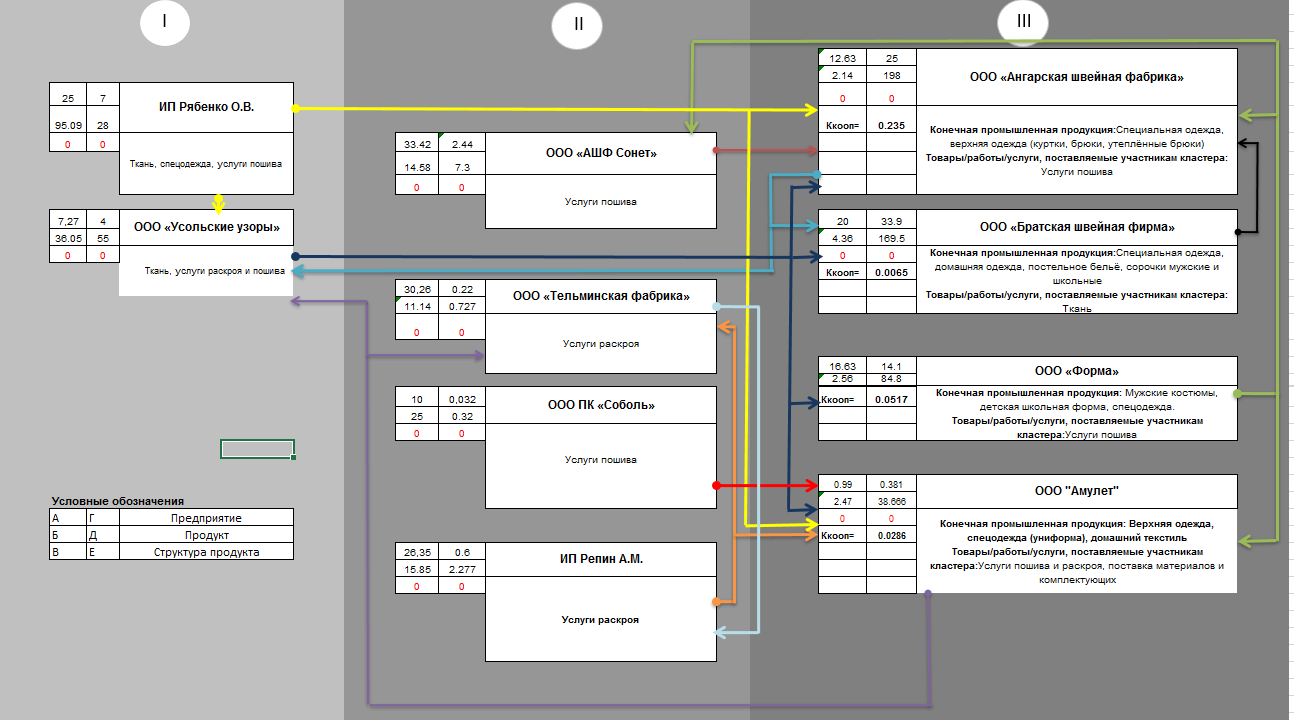 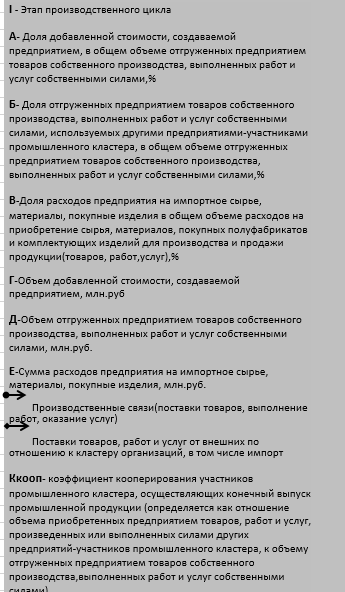 Рисунок1.   Схема функциональной зависимости участников Байкальского кластера легкой промышленности Иркутской области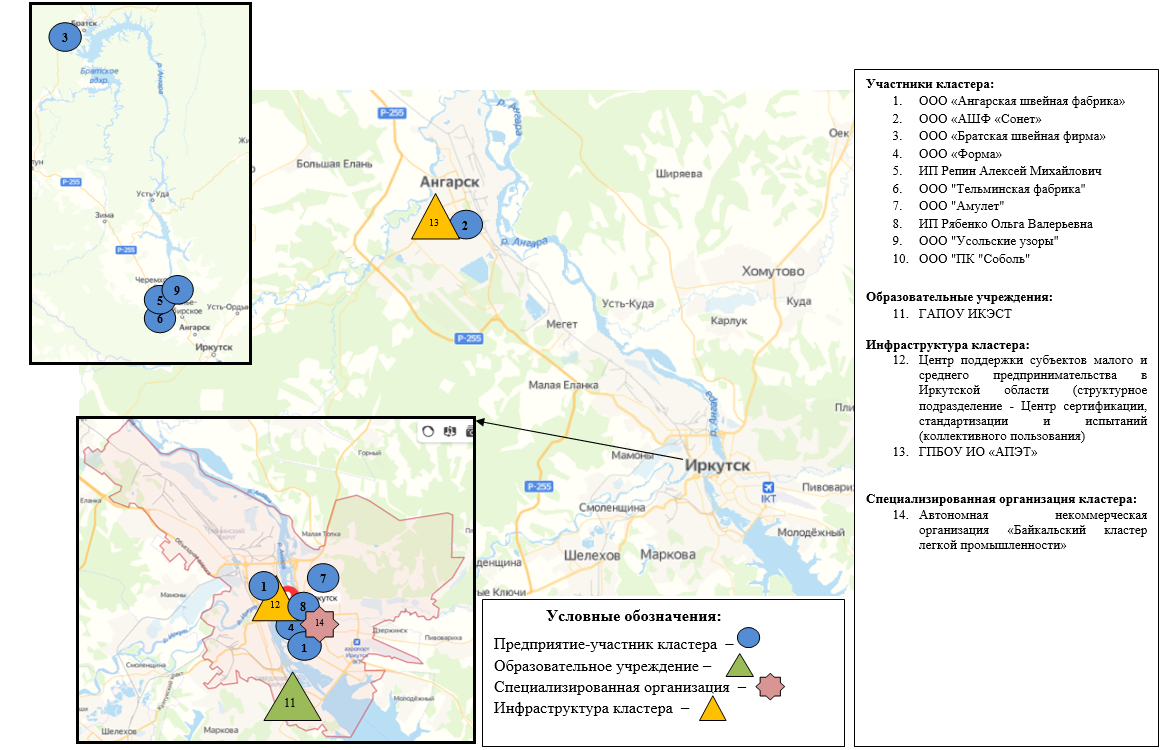 Рисунок 2. Схема территориального размещения участников Байкальского кластера легкой промышленности Иркутской области1.2 Обеспеченность кластера инфраструктурой Организации инфраструктуры кластера обеспечивают высокий уровень производственного и исследовательского потенциала кластера, который обеспечивает предприятия:Квалифицированными кадрами;Инжиниринговыми услугами, услугами по стандартизации, сертификации, испытаниям и измерению,Консультационными услугами,Современными научными разработками и технологиями.Научно-образовательные учреждения кластера. Научно-технологический потенциал в кластере обеспечивается участием образовательных учреждений: Иркутский колледж экономики сервиса и туризма (ГАПОУ ИКЭСТ). Государственное автономное профессиональное образовательное учреждение Иркутской области «Иркутский колледж экономики, сервиса и туризма» (ГАПОУ ИКЭСТ) существует в данном статусе с 4 марта 2009 года. Он был создан в результате реорганизации в форме слияния двух областных образовательных учреждений - ОГОУ НПО Профессионального лицея № 38 и ОГОУ СПО  Иркутского колледжа права, финансов и связи (ИКПФС). ГАПОУ ИКЭСТ осуществляет подготовку кадров по следующим направлениям, востребованным предприятиями кластера: По профессиям среднего профессионального образования: 29.01.07 «Портной», форма обучения – очная. Срок обучения на базе основного общего образования (9 кл.) – 2 г. 10 мес.По программе профессиональной подготовки: 19601 «Швея», форма обучения – очная. Срок обучения - 1 год 10 мес.Обучение профессиям швейного производства в колледже ведется со дня его образования. География абитуриентов охватывает практически все районы Иркутской области: Ангарский район, Тулунский район, Усолье-Сибирское, Зиминский район, Куйтунский район, Усольский район, Черемховский район, Качугский район, Слюнский район, Шелеховский район, Ангарский район, Тайшетский район, Нижнеудинский район, а также Республика Бурятия, Республика Саха (Якутия), Республика Тыва, Забайкальский край, Красноярский край.Основные профессиональные образовательные программы полностью обеспечены педагогическими кадрами. Кадровый состав колледжа соответствует лицензионным и аккредитационным показателям по уровню образования, квалификации.В колледже имеются учебно-производственные мастерские, оснащенные современным оборудованием, приспособлениями и инструментами, специальными и универсальными швейными машинами различного назначения. Ежегодно студенты колледжа принимают участие в конкурсах профессионального мастерства различного уровня.Для проведения уроков теоретического цикла учебных программ в колледже функционируют 42 (вместе с филиалом) учебные аудитории общеобразовательных и специальных дисциплин, спортивный комплекс (спортивные залы, тренажёрные залы, фитнес-класс, стадион), Информационный Центр, в состав которого входят  компьютерные классы, конференц-залы, серверные, лингафонный класс, библиотеки. Учебные аудиторий оснащены персональными компьютерами, объединёнными в локальную сеть.  Учебно-производственные мастерские по всем профессиям оснащены в соответствии с требованиями ФГОС, имеется все необходимое оборудование. 2. Организации технологической инфраструктуры кластераЦентр поддержки субъектов малого и среднего предпринимательства в Иркутской области (структурное подразделение - Центр сертификации, стандартизации и испытаний (коллективного пользования) (ЦССИ (КП).ЦССИ (КП) предназначен для технологической поддержки малых и средних производственных предприятий, для обеспечения внедрения инновационных технологий и повышения технологической готовности в качестве экспортеров и поставщиков высокотехнологичной продукции для крупных промышленных предприятий.ЦССИ (КП) создан в целях оказания поддержки субъектам малого и среднего предпринимательства региона посредством оказания услуг по подтверждению соответствия качества продукции в области сертификации, стандартизации и проведения механических испытаний материалов и выпускаемых изделий.Центр сертификации, стандартизации и испытаний (коллективного пользования) состоит из:Центра сертификации и стандартизации;Испытательной лаборатории.Услуги ЦССИ (КП):1)Услуги по сертификации и стандартизации продукции:- Консультирование по вопросам сертификации, декларирования продукции, производимой СМСП, и испытаний в области аккредитации испытательной лаборатории;-Организация работ по сертификации и декларированию соответствия оборудования, технологических процессов, образцов выпускаемых изделий и продукции на соответствие требованиям нормативных документов, стандартов, технических условий с последующей выдачей сертификата соответствия.2)Коллективное пользование:- Предоставление в аренду (пользование) оборудования центра сертификации на принципах коллективного доступа для проведения исследовательских и испытательных работ;- Предоставление доступа к специализированному лицензионному программному обеспечению;- Предоставление удаленного доступа к нормативной базе в области технологии машиностроения, стандартизации, метрологии и подтверждения соответствия;- Аренда конференц-зала;- Аренда класса коллективного пользования.3)Разработка технической документации.4)Измерения и испытания в лаборатории.ЦСИИ (КП) оснащен следующими видами современного научного оборудования, позволяющего решить исследовательские задачи участников кластера:- Прибор комбинированный Testo 610, ИВА-6Н Позволяет измерить параметры микроклимата в помещении (влажность воздуха, температура).Для участников кластера ЦСИИ (КП) планирует оказывать услуги по сертификации, измерению и испытаниям в лаборатории. В частности, услуги по сертификации продукции проводились для компаний ООО «Форма», ООО «Ангарска швейная фабрика». Данные услуги оказываются компаниям кластера в виде господдержки, т.е. основной спектр услуг предоставляется участникам кластера на безвозмездной основе. Ангарский промышленно-экономический техникум (ГПБОУ ИО «АПЭТ») – многопрофильная профессиональная образовательная организация. Уровень реализуемого образования – среднее профессиональное. ГБПОУ ИО «АПЭТ» находится в центральной части г. Ангарска. Общая площадь зданий составляет 10913 м2, полезная площадь - 6030 м2. Учебных кабинетов всего 32, в том числе: лабораторий – 9, учебно-производственных мастерских – 1, спортивных залов – 1. Общая численность обучающихся по состоянию на 15 марта 2022 года составляет 698 человек, из них 574 человека в рамках очной формы обучения. ГБПОУ ИО «АПЭТ» осуществляет подготовку кадров по следующему направлению, востребованному предприятиями кластера: 29.02.04 «Конструирование, моделирование и технология швейных изделий».Кроме того, ГБПОУ ИО «АПЭТ»  осуществляет подготовку кадров по программе профессиональной подготовки по профессии 16909 «Портной» и по адаптированной образовательной программе профессионального обучения (программа профессиональной подготовки для лиц с ограниченными возможностями здоровья (интеллектуальными нарушениями) по профессии 16909 «Портной»). В состав ГБПОУ ИО «АПЭТ» входят лаборатории:Лаборатория конструирования и раскроя тканей, лаборатория макетирования швейных изделий, лаборатория художественно – конструкторского проектирования, лаборатория конструирования изделий и раскроя тканей № 202.Лаборатория макетирования швейных изделий, мастерская швейного производства № 210.Лаборатории и мастерские оснащены следующим оборудованием:Манекен Трансформер - 1Манекен Diana (42-50) раздвижной - 1Манекен Трансформер - 1Манекен женский р. 42/44/46 - 2Манекен женский мягкий р--р 42/44/46 -3Краеобметочная машина JACK JK-768-3 -1Машина швейная ПШМ 51А  - 1Машина швейная ПШМ 1022М  -12Утюг с парогенератором Super mini 2002 2 л -2Бытовая краеобметочная машина Астра 822 -1Оверлог Джаноме -1Швейная машина FAMILY -2Машина швейная промышленная SUNSTAR -3Манекен женский мягкий р--р 42/44/46-7Машина швейная ПШМ 51А  -1Машина швейная 62671/РЗ  -2Машина швейная 335-111  -2В ГБПОУ ИО «АПЭТ» созданы 10 компьютерных лабораторий. Имеется специализированное программное обеспечение - КОМПАС-3D LT. КОМПАС-3D LT предназначен для начального освоения САПР,  рекомендован для первого знакомства с 3D-моделированием и черчением. Использование оборудования лабораторий ГПБОУ ИО «АПЭТ» позволяет участникам кластера проводить разработку новых моделей и конструктивных решений.1.3 Основные виды производимой кластером продукции Данные по основным видам производимой кластером продукции, включая показатели объема выпуска основных видов продукции его участников, объема использования продукции другими участниками кластера и участниками кластера, осуществляющими конечный выпуск продукции кластера, приведены в разделе 1.1 программы развития Кластера.1.4 Ключевые отечественные и зарубежные рынки и основные потребители продукции кластераАнализ ключевых показателей рынкаМировая система разделения труда в легкой промышленности складывалась более 20 лет и имеет тенденцию к дальнейшему усилению специализации. В рамках этой специализации все страны можно условно разделить на 3 группы: Мировые поставщики. Большинство развивающихся стран с низким ВВП на душу населения - активно развивают текстильную отрасль (в недалеком прошлом Китай, Индия, Турция, Бангладеш). Кроме того, развитая легкая промышленность в этих странах служит одним из драйверов роста экономики в целом.Региональные поставщики. Страны со средним уровнем доходов — обычно частично обеспечивают текстильной продукцией себя и ближайшие региональные рынки (Болгария, Венгрия, Чехия, Польша, Румыния). Импортеры. Развитые страны практически потеряли легкую промышленность (за исключением технического текстиля и прочих высокопроизводительных производств, не требующих высокой доли ручного труда) и импортируют потребительскую продукцию (США, Япония, Франция, Германия, Великобритания). Страны с развитой сырьевой экономикой (минеральные ресурсы, либо с/х) удовлетворяют спрос на продукцию легкой промышленности также за счет импорта (Россия). Легкая промышленность РоссииЛегкая промышленность – многопрофильный и инновационно-привлекательный сектор экономики. Лёгкая промышленность входит в комплекс отраслей, производящих товары народного потребления. Отрасль выпускает свыше 40% всех непродовольственных товаров этой группы. Доля легкой промышленности в обрабатывающей отрасли составляет 1,2%. В отрасли работают 20 тысяч предприятий (швейные и текстильные фабрики, кожевенно-обувные и меховые производства, предприятия модной индустрии, а также компании, которые специализируются на выпуске инновационной продукции), занято более 285 тысяч человек.Легкая промышленность включает более 20 подотраслей. Всё производство делится на четыре основные группы:Текстильная - производство пряжи, нитей и тканей путём переработки растительных, животных, искусственных и синтетических волокон (лен, конопля, шелк, шерсть, синтетические волокна, вискоза, целлюлоза, нетканые материалы)Кожевенная меховая обувная - производство натуральной и искусственной кожи, меха, овчины, а также продукции из них (обувь, меховые изделия, аксессуары)Швейная - производство швейных изделий (одежда, нательное белье, текстильные аксессуары, домашний текстиль и предметы интерьера, дизайнерские коллекции)Инновационная - производство высокотехнологичных инновационных материалов и продукции из них (спецодежда, средства индивидуальной защиты, геотекстиль для строительства дорог и зданий, умная одежда).Развитие легкой промышленности является своеобразным рычагом для развития государства.Объем отгруженных товаров собственного производства легкой промышленности РФ за январь-август 2021 г. составил 391 млрд. рублей или 120,4% от объема отгрузки в аналогичном периоде 2020 года. В том числе:203 млрд. руб. (+31,5%) — производство текстильных изделий;137 млрд. руб. (+3,7%) — производство одежды;52 млрд. руб. (+33,1%) — производство кожи и изделий из кожи.Объем отгруженных товаров собственного производства легкой промышленности за январь - октябрь 2021 года составил 504,5 млрд рублей, или в 1,2 раза больше от объема отгрузки в аналогичном периоде 2020 года.Динамика объёма производства (млрд. руб.) лёгкой промышленности представлена на рисунке 3.Рисунок 3. Объем производства, млрд. руб.    Согласно данным Росстата, была зафиксирована положительная динамика темпов роста национальной легкой промышленности в 2021 году по отношению к 2020 году. Производство продукции легкой промышленности в январе - октябре 2021 года к соответствующему периоду 2020 года по видам деятельности показало достаточно заметный рост. К примеру, почти на 9% выросло производство текстильных изделий, почти на 4% - производство одежды, и почти на 11,5% выросло производство кожи и изделий из кожи. Объем потребления продукции легкой промышленности на внутреннем рынке в январе - октябре составил почти 1,4 триллиона рублей, что более чем на 5% выше уровня соответствующего периода 2020 года.Объём государственной поддержки в сфере лёгкой промышленности на 2022–2024 годы составит 2 млрд. рублей ежегодно. Производство одежды в РФОбъём глобального рынка продукции лёгкой промышленности оценивается в 1,1—1,3 трлн долларов, или 82—96 трлн рублей. Доля России здесь невелика: ёмкость отечественного рынка составляет около 3 трлн рублей и не превышает 3,5% от общемировой.Согласно данным Росстата по виду экономической деятельности «Производство одежды»  с 2017 года по 2020 год наблюдается ежегодный рост объема отгруженных товаров собственного производства, выполненных работ и услуг собственными силами. В 2021 году данный показатель сократился на 2 млрд. руб. по сравнению с 2020 годом (таблица 4). Таблица 4.  Основные показатели работы организаций по виду экономической деятельности «Производство одежды»Сальдированный финансовый результат в 2020 году почти в 2 раза превысил результат 2019 года. Основные показатели работы организаций по виду экономической деятельности «Производство одежды» за период с 2017 по 2020 гг. представлены в таблице 5.Таблица 5. Основные показатели работы организаций по виду экономической деятельности «Производство одежды»Динамика производства основных видов одежды представлена в таблице 6. Таблица 6.  Производство основных видов одеждыВ 2021 году наблюдается рост объёма производства изделий трикотажных или вязаных на 14,6% по сравнению с 2020 годом, изделий чулочно-носочных трикотажных или вязаных на 10,7%. Положительная динамика характерна для производства пальто, полупальто (в т.ч. с верхом из натурального меха), курток, платьев, брюк, бридж и шорт, блузок, рубашек и батников, воротников из натурального меха.Рисунок 4. Динамика производства основных видов одежды в РФПродажи одежды в РФСогласно данным BusinesStat,  продажи одежды в России в 2020 г сократились на 8,6% и составили 396 млн. шт.  (рисунок 5).Рисунок 5.  Продажи одежды в России в 2016-2020 гг.По данным «Анализа рынка одежды в России», подготовленного BusinesStat в 2021 г, ее продажи в стране росли в 2016-2017 гг. на 4,7-16,7% в год, что было следствием восстановления потребительского спроса после кризиса в 2014-2015 гг. Покупатели удовлетворяли не только текущие потребности в одежде, но и те, которые остались нереализованными в предыдущие годы из соображений экономии. В 2018-2019 гг. продажи стабилизировались на уровне 420-433 млн. шт., что несколько ниже значения 2017 г.По итогам 2020 г. продажи одежды в стране сократились на 8,6% и составили 396 млн. шт. На продажах негативно сказалось снижение доходов россиян. Еще более заметный вклад в снижение продаж внесло временное закрытие офлайн-магазинов на фоне неблагоприятной эпидемиологической обстановки. Легкая промышленность на данный момент относится к отраслям с предельно высоким уровнем импортозависимости – объем импорта по многим продуктам превышает половину задействованных ресурсов. Россияне предпочитают одежду и обувь иностранного производства, доля такой продукции в общем импорте непродовольственных товаров остается высокой пятый год подряд. Динамика импорта (таблица 7) показывает, что до начала пандемии в РФ импорт одежды наращивал свои объёмы. По итогам 2020 года (первый год пандемии) импорт одежды сократился на 6,4 % по сравнению с 2019 годом. За время пандемии РФ нарастила отечественное производство одежды с 20 до 25%, однако 75% товаров по-прежнему импортировалось. Таблица 7.  Импорт одежды ,тыс.долл.Импортозамещение, как фактор роста отечественного производства в 2022 году, снова набирает актуальность. Во-первых, из-за геополитической напряженности, а во-вторых, из-за пандемии, разрушившей налаженные логистические связи и цепочки поставок. Несомненная актуализация данной проблемы в 2022 году вызвана тем, что западные санкции и рост курса иностранной валюты негативно сказались на экономике России. В условиях непростой экономической ситуации, а особенно с уходом западных поставщиков с российского рынка возникает необходимость замещать зарубежные поставки отечественными товарами швейной отрасли. Структура рынков сбыта продукции кластераРынок спецодеждыСпециальная одежда – это специально разработанная одежда, предназначенная для защиты сотрудника от вредных воздействий внешней среды и обеспечения необходимых для работы характеристик, таких как, например, удобство, гигиеничность, антистатичность, огнеупорность, лёгкость, водоустойчивость и др.В России выдача работникам производств специальной одежды регламентируется приказами профильного министерства Правительства РФ, что отличает ее от других видов одежды, например, фирменной, выдаваемых работодателем своим сотрудникам. Приобретение и выдача работникам производств специальной одежды является обязательным условием обеспечения безопасности труда.Производство спецодежды является наиболее перспективным и востребованным направлением развития легкой промышленности России. Российский рынок спецодежды занимает четвертое место в мире, уступая США, Китаю и Германии. По оценкам BusinesStat, продажи спецодежды в России в 2016-2020 гг. росли ежегодно, за исключением 2018 г, когда объем реализации снизился на 2,5%. В целом за пятилетие продажи увеличились на 79,9%: с 0,65 до 1,16 млрд. шт. Наиболее существенный рост продаж спецодежды пришелся на 2020 г и составил 43,9%, что во многом было обусловлено пандемией коронавируса, которая увеличила потребность в средствах индивидуальной защиты как на предприятиях, так и для населения страны в целом с целью обеспечения противовирусной защиты. Открытие дополнительных больничных учреждений для заболевших коронавирусом, а также усиление мер противовирусной защиты в уже существующих больницах и госпиталях увеличило спрос на медицинскую спецодежду, такую как медицинские халаты, перчатки, головные уборы и т.п.По прогнозам Минпромторга к 2025 году товарооборот СИЗ увеличится на 40%.В структуре продаж спецодежды на российском рынке (рисунок 4) наибольшая доля принадлежит профессиональным и производственным рукавицам – 49,2% всех продаж в 2020 г (572 млн. шт.). Второе место по продажам занимают прочие виды спецодежды с долей в 45,6% в 2020 г (531 млн. шт.). Данная категория включает в себя такие товары как пальто, полупальто и плащи, юбки, халаты, блузки, фартуки, жилеты, платья и сорочки, одежда для поддержания физической формы, бронеодежда и одежда производственная и профессиональная прочая, не включенная в другие группировки. Также в категорию прочей спецодежды входят специализированные средства защиты от радиации и воздействия других неблагоприятных факторов внешней среды, не содержащие встроенных дыхательных аппаратов. На третьем месте по продажам находятся комплекты и костюмы профессиональные и производственные – 4,1% совокупных продаж в 2020 г или 48 млн. шт. На куртки, пиджаки и блейзеры приходится 0,5% всех продаж в 2020 г (6 млн. шт.), на комбинезоны с нагрудниками, а также брюки, бриджи и шорты приходится по 0,3% от продаж (4 и 3 млн. шт. соответственно).Рисунок 6.  Структура продаж спецодежды на российском рынке в 2020 году, %Рынок средств индивидуальной защиты относится к стабильным, так как его регулируют официальные законодательные органы. Согласно нормам и требованиям безопасности сотрудников на предприятиях, спецодежда и обувь должна ежегодно обновляться. Таким образом, спрос на средства индивидуальной защиты фактически никогда не падет, что обеспечивает производителей стабильным заработком. Также рынок СИЗ поддерживается регулярными государственными заказами и закупками.  Российский рынок СИЗ стал одним из немногих секторов экономики РФ, который в пандемию не снизил темпы роста, а существенно вырос. Производство спецодежды, рукавиц и  перчаток  производственных  и профессиональных по округам РФ представлено в таблице 8. Лидером производства спецодежды, в (тыс. шт.) от общего произведенного объема за 2021 год стал Центральный федеральный округ с долей около 81%. Лидером производства рукавиц и  перчаток  производственных  и профессиональных, в (тыс. пар) от общего произведенного объема за 2021 год стал также Центральный федеральный округ с долей около 83%.Таблица 8.  Производство спецодежды по округам РФИндекс цен производителей на спецодежду в декабре 2021 года относительно декабря 2020 года составил 111,19%.Средняя цена производителей на рукавицы, перчатки производственные и профессиональные на конец декабря 2021 года составила 13,24 руб./шт. Индекс цен производителей в декабре 2021 года относительно декабря 2020 года составил 129,15%.Экспорт спецодеждыВ 2016-2020 гг. экспорт спецодежды из России вырос в 2,5 раза: с 11,09 до 27,85 млн. шт. (рисунок 5). Наибольший прирост наблюдался в 2018-2019 гг., когда существенно увеличились поставки спецодежды из России в Беларусь (+9,16 млн. шт. в 2019 г к уровню 2017 г) и Казахстан (+4,04 млн. шт.). В 2020 г незначительный рост экспорта спецодежды из России (+0,07 млн. шт. к 2019 г) был обусловлен продолжающимся ростом поставок в Казахстан (+1,32 млн. шт.) и одновременным снижением экспорта в Беларусь (-0,93 млн. шт.) и Украину (-0,32 млн. шт.). В условиях неблагоприятной экономической и эпидемиологической ситуации в 2020 г многие страны были вынуждены приостановить наращивание объемов закупаемой продукции. Рисунок 7.  Динамика экспорта спецодежды из РФ, млн.шт.Рынок верхней одеждыПроизводство основных видов верхней одежды за период с 2017 года по январь 2022 года представлено в таблице 9.Таблица 9. Производство основных видов одеждыНа протяжении последних лет в России наблюдается как спад, так и подъем производства курток из текстильных материалов, кроме трикотажных или вязаных. В 2019 году в России было произведено 3,0 млн. шт. курток, что на 15,4% больше объема производства предыдущего года. В 2020 году данный показатель сократился до 2,8 млн.шт., в 2021 году показатель увеличился до 2,9 млн.шт.Лидером производства курток из текстильных материалов, в (тыс. шт.) от общего произведенного объема за 2021 год стал Центральный федеральный округ с долей около 55% (таблица 10).Таблица 10. Куртки из текстильных материалов, кроме трикотажных или вязаных 2021 год, тыс.шт.В период 2017-2021 гг. средние цены производителей на куртки мужские или для мальчиков из текстильных материалов, кроме трикотажных или вязаных выросли на 25,3%, с 1864 руб./шт. до 2334 руб./шт. Наибольшее увеличение средних цен производителей произошло в 2019 году. В 2021 цена снизилась на 421 руб./шт. относительно  2019 года. В период 2017-2021 гг. средние цены производителей на куртки женские или для девочек из текстильных материалов, кроме трикотажных или вязаных выросли на 53,2%, с 1773 руб./шт. до 2717 руб./шт. Наибольшее увеличение средних цен производителей произошло в 2018 году.Производство пальто, полупальто из текстильных материалов в 2020 году сократилось по сравнению с 2019 годом 0,4 млн.шт., в 2021 году производство пальто, полупальто из текстильных материалов увеличилось на 0,3 млн.шт. и составило 1,2 млн.шт.Лидером производства пальто, полупальто из текстильных материалов, в (тыс. шт.) от общего произведенного объема за 2021 год стал Центральный федеральный округ с долей около 55% (таблица 11).Таблица 11.  Пальто, полупальто из текстильных материалов, кроме трикотажных или вязаных 2021год, тыс.шт.В период 2017-2021 гг. средние цены производителей на пальто, полупальто мужские или для мальчиков из текстильных материалов, кроме трикотажных или вязаных снизились на 4%, с 5233 руб./шт. до 5025 руб./шт. В период 2017-2021 гг. средние цены производителей на пальто, полупальто женские или для девочек из текстильных материалов, кроме трикотажных или вязаных выросли на 25,4%, с 3870 руб./шт. до 4852 руб./шт. Рынок домашней одеждыВ 2020 году в России было произведено 75117,4 тыс. шт. нижнего, нательного белья и домашней одежды, что на 6,2% меньше объема производства предыдущего года. Объем отгрузок нижнего, нательного белья и домашней одежды в России в 2020 г составил 23052,3 тыс. шт., что на 16,1% меньше, чем в предыдущем году. К концу 2020 года объем складских запасов нижнего, нательного белья и домашней одежды в промышленности составил 17913,2 тыс. шт., что на 91,1% больше, чем в конце 2019 года.Объем импорта нижнего, нательного белья и домашней одежды на российский рынок в 2020 году снизился по сравнению с предыдущим годом на 10,1% до 476 842, 55 тыс.шт., что в стоимостном выражении составило 1352416 тыс. долл.Объем российского экспорта нижнего, нательного белья и домашней одежды в 2020 году вырос по сравнению с предыдущим годом на 14,1% до 31279,689 тыс.шт., что в стоимостном выражении составило 81916 тыс. долл.Рынок школьной формыПроизводство школьной формы в России на протяжении 2017-2020 гг. демонстрировало переменный характер динамики. В 2020 году в России было произведено 40280,7 тыс. шт. школьной формы, что на -14,7% меньше объема производства предыдущего года. В 2020 году объем отгрузок школьной формы в России составил 22 716,2 тыс. шт., что на -20,5% меньше, чем в предыдущем году.К концу 2020 года объем складских запасов школьной формы в промышленности составил 387,4 тыс. шт., что на 33,4% меньше, чем в конце 2019 года.Объем импорта школьной формы на российский рынок в 2020 году снизился по сравнению с предыдущим годом на 20671,9 тыс.шт (-16,1%) до 107753,8 тыс. шт., что в стоимостном выражении составило 528555 тыс. долл.Объем российского экспорта школьной формы в 2020 году вырос по сравнению с предыдущим годом на 2335,9 тыс.шт. (+26,4%) до 11171,6 тыс.шт., что в стоимостном выражении составило 67505 тыс. долл.Особое внимание в РФ уделяется повышению качества школьной формы. По итогам исследования Некоммерческой организации «Национальный союз производителей школьной и форменной одежды» в продаже школьной формы практически всех наименований (костюмы для девочек, сарафаны, брюки для девочек, платья, юбки, жакеты, жилеты для девочек, блузки, кардиганы, костюмы для мальчиков, брюки для мальчиков, пиджаки, жилеты для мальчиков, джемперы, рубашки, водолазки) преобладает импорт (Китай, Турция, другие страны южно-азиатского направления), как правило сомнительного, а в ряде случаев и откровенно плохого качества.  Сертификат соответствия (Декларация о соответствии) отсутствовали у 56% проверенных изделий. Эти нарушения фиксировались не только в частных магазинах, но и в крупных торговых сетях. Диапазон цен по видам изделий по результатам исследования составил от 250 до 10000 руб. за предмет. При этом, в большинстве случаев цена не соответствует качеству товара.Состав изделий в процентном отношении (согласно исследованию):- из поливискозной ткани – 72 %- из полушерстянной ткани - 11%- из ткани с х/б волокнами -10%- без маркировки – 7% (в 100% случаев - импорт).В единичных случаях встречались изделия из 100% синтетических тканей. В целом качество отечественной школьной формы продолжает расти, но темпы роста остаются низкими. Достигнутая положительная динамика - результат системной работы Роскачества, Союзлегпрома, Союзформы - всех организаций, активно участвующих в этом процессе.Костюмы и комплекты мужскиеВ 2021 году было произведено 2,9 млн.шт. костюмов и комплектов, что на 0,1 % больше объёма производства 2020 года. В период 2017-2021 гг. средние цены производителей на костюмы мужские или для мальчиков из текстильных материалов, кроме трикотажных или вязаных выросли на 11,03%, с 3626 руб./шт. до 4026 руб./шт. Наибольшее увеличение средних цен производителей произошло в 2020 году.Средняя цена производителей на костюмы мужские или для мальчиков из текстильных материалов, кроме трикотажных или вязаных в декабре 2021 года выросла на 1,87% к декабрю прошлого года и составила 4026,08 руб./шт.Лидером производства костюмов  и комплектов от общего произведенного объема за 2021 год стал Центральный федеральный округ с долей около 39,3% (таблица 12).Таблица 12.  Костюмы и комплекты мужские или для мальчиков из текстильных материалов, кроме трикотажных или вязаных 2021 год, тыс .шт.Рынок женской одежды Производство основных видов женской одежды за период с 2017 года по январь 2022 года представлено в таблице 13.Таблица 13.  Производство основных видов одежды, млн.шт.Динамика производства платьев женских или для девочек за период с 2017 по 2021 гг. имеет как тенденцию роста, так и снижения. В 2020 году объем производства платьев сократился с 5,1 млн. шт. до 4,3 млн. шт. В 2021 году объём производства увеличился по сравнению с 2020 годом до 4,5 млн. шт.Производство юбок и юбок-брюк женских или для девочек в 2020 году сократилось с 3,2 млн.шт. до 2,1 млн.шт. В 2021 году производство сократилось еще на 0,1 млн.шт. и составило 2,0 млн.шт.Производство блузок, рубашек и батников женских или для девочек в 2020 году сократилось с 2,6 млн.шт. до 2,3 млн.шт. В 2021 году производство увеличилось до 2,6 млн.шт..Лидером производства платьев женских или для девочек из текстильных материалов в (тыс шт) от общего произведенного объема за 2021 год стал Центральный федеральный округ с долей около 38,6% (таблица 14).Таблица 14.  Платья женские или для девочек из текстильных материалов, кроме трикотажных или вязаных 2021 год ,тыс.шт.В период 2017-2021 гг. средние цены производителей на платья женские или для девочек из текстильных материалов, кроме трикотажных или вязаных выросли на 97,3%, с 711 руб./шт до 1403 руб./шт. Наибольшее увеличение средних цен производителей произошло в 2021 году.Средняя цена производителей на платья женские или для девочек из текстильных материалов, кроме трикотажных или вязаных в декабре 2021 года выросла на 4,85% к декабрю прошлого года и составила 1403 руб./шт.Лидером производства юбок,юбок-брюк женских или для девочек из текстильных материалов в (тыс шт) от общего произведенного объема за 2021 год стал Южный федеральный округ с долей около 39,7% (таблица 15).Таблица 15.  Юбки и юбки-брюки женские или для девочек из текстильных материалов, кроме трикотажных или вязаных 2021 год, тыс.штВ период 2017-2021 гг. средние цены производителей на юбки и юбки-брюки женские или для девочек из текстильных материалов, кроме трикотажных или вязаных выросли на 64,6%, с 359 руб./шт до 591 руб./шт. Наибольшее увеличение средних цен производителей произошло в 2021 году.Средняя цена производителей на платья женские или для девочек из текстильных материалов, кроме трикотажных или вязаных в декабре 2021 года выросла на 24,47% к декабрю прошлого года и составила 591 руб./шт.Лидером производства блузок, рубашек и батников женских или для девочек из текстильных материалов в (тыс шт) от общего произведенного объема за 2021 год стал Центральный федеральный округ с долей около 48,8% (таблица 16).Таблица 16.  Блузки, рубашки и батники женские или для девочек из текстильных материалов, кроме трикотажных или вязаных 2021 год, тыс.шт.В период 2017-2021 гг. средние цены производителей на блузки, рубашки и батники женские или для девочек из текстильных материалов, кроме трикотажных или вязаных выросли на 44,9%, с 824 руб./шт до 1194 руб./шт. Наибольшее увеличение средних цен производителей произошло в 2021 году.Средняя цена производителей на платья женские или для девочек из текстильных материалов, кроме трикотажных или вязаных в декабре 2021 года выросла на 4,87% к декабрю прошлого года и составила 1194 руб./шт.Таким образом, обеспечение потребительского спроса на одежду в РФ происходит в основном за счёт импортной продукции. Сократить темпы роста импортной продукции и повысить рост отечественного производства (на 5%) удалось лишь в период пандемии. В настоящее время, в условиях экономических санкций, многие поставщики импортной одежды ушли с российского рынка. Следовательно, возникает необходимость замещения зарубежных поставок отечественной продукцией. Легкая промышленность Иркутской областиЛегкая промышленность Иркутской области является социально важным сектором народного хозяйства региона. Легкая промышленность Иркутской области является многопрофильным комплексом, выпускающим широкий спектр продукции. В его состав входят более 50 промышленных предприятий.В Иркутской области насчитывается 2160 предприятий, занимающихся производством одежды, спецодежды и форменной одежды.Крупнейшими среди них (по объему выручки за 2020 год) являются: ООО «Техноавиа-Иркутск», ООО «Восток-Сервис-Иркутск», ООО «БШФ», ООО «Авангард-Спецодежда Иркутск» и др.В 2020 г. предприятия отрасли реализовали продукцию на сумму 4,46 млрд. руб. Суммарная рыночная стоимость предприятий составляет 2,06 млрд. руб.Значительное количество (более 10) предприятий швейной отрасли изготавливает специальную одежду промышленного назначения для работников нефтяной, газовой, металлургической, химической и других отраслей промышленности, сотрудничая с субъектами Российской Федерации и странами ближнего зарубежья, а также с крупными корпорациями, такими как публичное акционерное общество «Транснефть», публичное акционерное общество «Нефтяная компания ЛУКОЙЛ», публичное акционерное общество «Акционерная нефтяная компания «Башнефть», публичное акционерное общество «Северсталь», публичное акционерное общество «Нефтяная компания «Роснефть» и так далее.Фабрики Иркутской области производят спецодежду разного уровня от типовой одежды и спецодежды среднего ценового диапазона до одежды повышенного качества. Для последней категории разрабатывается индивидуальный дизайн, учитываются повышенные требования к качеству, дизайну, срокам выполнения и так далее.Динамика производства спецодежды (тыс.шт.) в Иркутской области представлена в таблице 17. Согласно данным таблицы за период с 2017г. по 2020 г. наблюдается как положительная, так и отрицательная динамика объема производства спецодежды. Таблица 17.  Производство важнейших видов продукции в натуральном выражении по Иркутской областиРисунок 8.  Динамика производства спецодежды в Иркутской области с 2017 по 2020 гг., тыс.шт.Более 8 предприятий Иркутской области выпускают детскую одежду, в том числе одежду для обучающихся (школьную форму).Молодыми предприятиями области выпускается широкий спектр модной одежды как верхней (пуховики, пальто), так и одежды второго слоя (блузки, юбки, брюки, жакеты, платья). Динамика производства платьев женских или для девочек из текстильных материалов (тыс. штук) в Иркутской области представлена в таблице 18. Согласно данным таблицы за период с 2017г. по 2020 г. наблюдается спад производства платьев женских или для девочек с 6,9 тыс. шт. (в 2017 году) до 4,4 тыс. шт. (в 2020 году). При этом темп прироста производства платьев в 2020 году относительно 2019 года является положительным (+7,32%). Таблица 18.  Производство важнейших видов продукции в натуральном выражении по Иркутской областиРисунок 9.  Динамика производства платьев женских или для девочек из текстильных материалов в Иркутской области с 2017 по 2020 гг., тыс. шт.Динамика производства пальто, полупальто из текстильных материалов, кроме трикотажных или вязаных (тыс. шт.) в Иркутской области представлена в таблице 19. Согласно данным таблицы за период с 2017г. по 2020 г. наблюдается спад производства пальто и  полупальто из текстильных материалов с 0,1 тыс. шт. (в 2017 году) до 0,04 тыс. шт. (в 2020 году). Таблица 19.  Производство важнейших видов продукции в натуральном выражении по Иркутской областиРисунок 10.  Динамика производства пальто и  полупальто из текстильных материалов в Иркутской области с 2017 по 2020 гг., тыс. шт.Динамика производства костюмов и комплектов из текстильных материалов, кроме трикотажных или вязаных (тыс. штук) в Иркутской области представлена в таблице 20. Согласно данным таблицы за период с 2017г. по 2020 г. наблюдается спад производства костюмов и комплектов из текстильных материалов с 69,5 тыс. шт. (в 2017 году) до 15,5 тыс.шт. (в 2020 году). Таблица 20.  Производство важнейших видов продукции в натуральном выражении по Иркутской областиРисунок 11.  Динамика производства костюмов и комплектов из текстильных материалов в Иркутской области с 2017 по 2020 гг., тыс.шт.Динамика цен на потребительские товары в Иркутской области в целом соответствует общероссийским тенденциям. По данным Иркутскстата, в отчетном году (декабрь 2021 года к декабрю 2020 года) индекс потребительских цен на одежду в Иркутской области составил 106,51% (таблица 21). Наибольший рост цен характерен для женской одежды (106,92% в декабре 2021 года относительно декабря 2020 года). Таблица 21. Индексы потребительских цен* (тарифов) на товары и услуги по Иркутской области в 2021 году (к декабрю предыдущего года)В целом финансово-экономические показатели легкой промышленности Иркутской области демонстрируют устойчивую положительную динамику, даже с наличием проблем в развитии отрасль дает прирост производимой продукции до 20% ежегодно, начиная с 2014 года.Препятствия развития отрасли1. Незаконный оборот товаров легкой промышленности на внутрироссийском рынке.Доля незаконных товаров оценивается в 30-40% от рыночного объема, а по изделиям из натурального меха — до 80% и составляет почти 1 трлн. руб. Незаконные товары легкой промышленности тормозят развитие отечественных производителей. Без сведения оборота незаконных товаров до приемлемого для рыночного равновесия минимума все усилия по стабилизации работы отрасли останутся тщетными. 2. Технологическая отсталость, моральный и физический износ технологического оборудования предприятий текстильной и легкой промышленности.Это обстоятельство отягощается малой инвестиционной привлекательностью отрасли, легальные предприятия которой работают на низкодоходном рынке. Кроме того, инвесторы не рискуют вкладывать средства в производство, видя, как кредитующие отрасль организации выдвигают чрезмерно завышенные требования к залогам и поручительствам по кредитам, ставки которых и так приближаются к порогу рентабельности. 3. Нехватка квалифицированных рабочих кадров. Следует сформировать государственно-частную программу профессиональной подготовки рабочих кадров с участием региональных органов исполнительной власти и местного самоуправления в местах локализации предприятий текстильной и легкой промышленности и создания территориальных специализированных образовательных учреждений.4. Дистрибуция и реализация товаров легкой промышленности российского происхождения.Рынок товаров легкой промышленности является самым крупным непродовольственным розничным рынком в стране. Исследования показывают, что значительная часть населения не испытывает предубеждения к отечественным товарам. Между тем проблема продвижения и реализации товаров легкой промышленности стоит очень остро. 1.5 Текущий уровень организационного развития кластераУправление текущей деятельностью кластера осуществляет Автономная некоммерческая организация «Байкальский кластер легкой промышленности» (АНО «Байкал Легпром») (именуемая в дальнейшем - Организация), зарегистрированная 20 января 2022 г. АНО «Байкал Легпром» действует на основании Устава, утверждённого протоколом Общего собрания учредителей АНО «Байкальский кластер легкой промышленности» № 1 от «23» декабря 2021 г.Учредителями Организации выступили предприятия: ООО «Ангарская швейная фирма «Сонет», ООО «Усольские узоры», ООО «Амулет», ООО «Тельминская фабрика», ООО «Форма», ООО «Братская швейная фирма». Основной целью деятельности Организации является: оказание консультационных услуг участникам промышленного кластера, связанных отношениями в сфере промышленности, в рамках содействия реализации программы развития промышленного кластера, и развития легкой промышленности в целом.Задачами Организации являются:а) содействие в проведении научно- исследовательских и опытно- конструкторских работ по разработке и организации производства конечной промышленной продукции кластера;б) содействие в развитии системы подготовки, переподготовки и повышения квалификации инженерно- технических кадров;в) содействие в повышении эффективности промышленного производства, включая процессные и организационные инновации;г) организационное, методическое и экспертно- аналитическое сопровождение участников промышленного кластера, включая:  - содействие в продвижении продукции промышленного кластера на российском и зарубежном рынках;- содействие в организации вывода на рынок новой продукции участников промышленного кластера;- содействие в обеспечении участия участников промышленного кластера в мероприятиях на российских и международных выставочных площадках;- содействие в оказании маркетинговых услуг, проведении ‘маркетинговых исследований, направленных на анализ различных рынков, исходя из потребностей участников промышленного кластера;- содействие в разработке. технико-экономических обоснований для реализации совместных проектов участников промышленного кластера;- разработку и сопровождение программы развития промышленного кластера.Организация осуществляет следующие виды деятельности:-методическое, организационное, экспертно-аналитическое и информационное сопровождение развития промышленного кластера;- разработку и реализацию программы развития промышленного кластера;- содействие в организации подготовки, переподготовки, повышения квалификации и стажировки кадров, предоставлении консультационных услуг в интересах участников промышленного кластера;- содействие в организации вебинаров, круглых столов, конференций, семинаров в сфере интересов участников промышленного кластера;- содействие в проведении мониторинга состояния промышленного, научного, финансово- экономического потенциала территорий и предоставлении указанной информации участникам промышленного кластера;- содействие в организации вывода на рынок новых продуктов, произведенных в рамках промышленного кластера, в развитии кооперации участников промышленного кластера в научно- технической сфере;- содействие в организации выставочно-ярморочных и коммуникативных мероприятий, проводимых за рубежом.Высшим руководящим органом Организации является Общее собрание учредителей Автономной некоммерческой организации «Байкальский кластер легкой промышленности». Основная функция Общего собрания — обеспечение соблюдения Организацией целей, в интересах которых она была создана. К исключительной компетенции Общего собрания относится: -  изменение устава Организации;- определение приоритетных направлений деятельности Организации, принципов формирования и использования ее имущества; - утверждение Устава Организации, новой редакции Устава;- определение порядка приема в состав учредителей Организации новых лиц и исключения из состава ее учредителей;- образование органов Организации и досрочное прекращение их полномочий;-утверждение годового отчета и бухгалтерской (финансовой) отчетности. Организации;- принятие решений о создании Организации других юридических лиц, об участии Организации в других юридических лицах, о создании филиалов и об открытии представительств Организации;- принятие решений о реорганизации, преобразовании и ликвидации Организации, с назначением ликвидационной комиссии (ликвидатора) и об утверждении ликвидационного баланса;- назначение директора;- одобрение совершения крупных сделок;- утверждение аудиторской организации или индивидуального аудитора Организации;- принятие в состав учредителей новых лиц;- определение порядка управления организацией.Согласно протоколу №1 от 23 декабря 2021 г. Общего собрания учредителей Автономной некоммерческой организации «Байкальский кластер легкой промышленности», в состав Общего собрания учредителей входят представители следующих участников Кластера:ООО «Ангарская швейная фирма «Сонет»;ООО «Усольские Узоры»;ООО «Амулет»;ООО «Тельминская фабрика»;ООО «Форма»;ООО «Братская швейная фирма».Таким образом, в состав органов управления Организации входят представители 6 из 10 участников кластера, то есть не менее половины участников Кластера. Схема организационного взаимодействия представлена на рис.10. 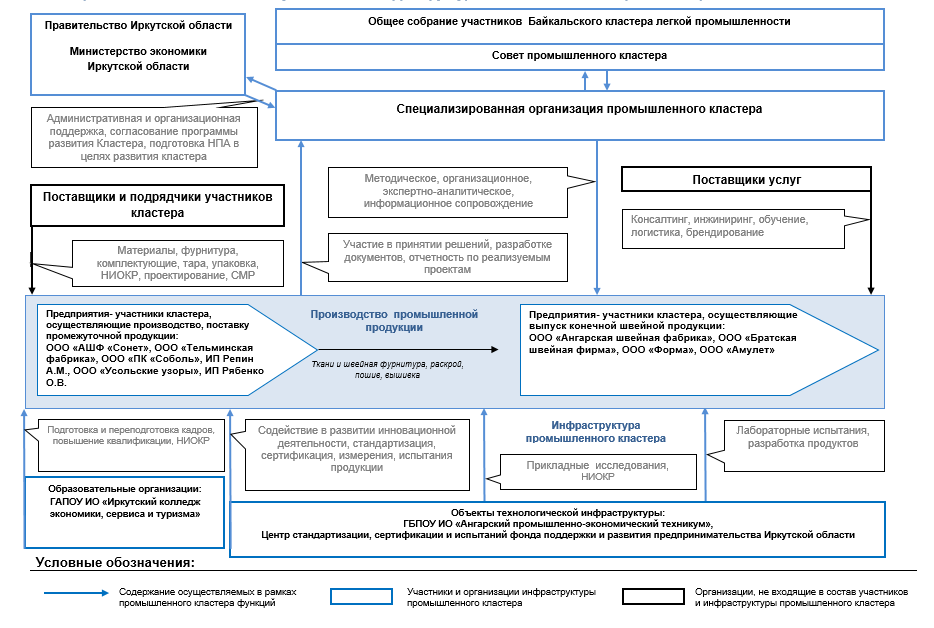 Рисунок 12.  Схема организационной зависимости участников и инфраструктуры кластераРаздел 2. Цели и задачи программы развития кластера2.1 Сильные и слабые стороны, угрозы и возможности развития промышленного кластераАнализ сильных и слабых сторон, возможностей и угроз кластера осуществлялся для двух блоков: производственного и научно-исследовательского и образовательного.Таблица 22. SWOT-анализ производственного блока Байкальского кластера легкой промышленностиТаблица 23.  SWOT-матрица научно-исследовательского и образовательного блокаДля предотвращения угроз можно вводить следующие направления деятельности.Для закупки материалов для выпуска массовой продукции (большие объемы, низкий уровень кастомизации) может быть создана компания-интегратор, которая на основе заявок участников кластера формирует общую заявку и на конкурсной основе добивается от поставщиков наиболее выгодных условий поставок. Увеличение прибыльности производимой продукции на основе снижения себестоимости  за счет оптимизации использования ресурсов и применения налоговых преференцийБолее эффективное использование имеющихся механизмов господдержки, привлечение внешних инвесторов в отрасль.Создание эффективной системы подготовки и переобучения кадров на всей цепочке создания ценности. Выход на новые рынки, использование новых каналов сбыта.Обеспечение гибкости производства за счет специализации.Поиск новых зарубежных партнеров и поставщиковРасширение взаимодействия с образовательными и научными учреждениями других регионов с целью подготовки кадров нужной квалификации.Расширение цепочек создания стоимости на основе реализации совместных производственных проектов.2.2 Цели и задачи программыБайкальский кластер легкой промышленности  Иркутской области «Байкаллегпром» представляет собой сконцентрированную на территории Иркутской области группу взаимодействующих и конкурирующих предприятий в сфере легкой промышленности, производящих одежду, обувь, производителей текстиля и кожевенной выделки, поставщиков сырья, материалов, комплектующих и специализированных услуг, образовательных учреждений, , связанных со сферой легкой промышленности.Цель развития кластера легкой промышленности, как организационной системы, является содействие развитию эффективного конкурентоспособного производства одежды, обуви, в регионе на основе получение синергетического эффекта от взаимодействия предприятий данного сектора и их поставщиков, стимулирования модернизации производства и менеджмента, инноваций и конкуренции в кластере, повышения его инвестиционного и экспортного потенциала.Для достижения целей Байкальского кластера легкой промышленности  Иркутской области «Байкаллегпром» необходимо решить следующие задачи: 1. Реализация совместных проектов участников кластера, направленных на создание новых видов продукции, в том числе в рамках импортозамещения, повышение производительности труда, рост объема производства участников кластера.2. Повышение конкурентоспособности и развитие промышленного потенциала участников кластера за счет их эффективного взаимодействия, в том числе в рамках создания новых цепочек научно- технической и производственной кооперации на всем жизненном цикле продукции.3. Обеспечение взаимодействия участников Кластера с ведущими научными, образовательными, исследовательскими и производственными центрами и школами, с целью упрощения доступа к новым технологическим решениям, развития наукоемких направлений производства.4. Увеличение участниками кластера объемов производства, работ, услуг с высокой добавленной стоимостью, содействие диверсификации производства предприятий и организаций Кластера.5. Развитие и совершенствование системы подготовки и повышения квалификации научных, инженерно-технических и управленческих кадров для участников кластера.6. Организационное, методическое и экспертно-аналитическое сопровождение специализированной организацией участников кластера.7. Организация эффективного взаимодействия участников Кластера с органами государственной власти и органами местного самоуправления; Эффективное использование ресурсов федеральных и региональных уровней.8. Осуществление согласованной маркетинговой политики и совместного сбыта продукции, включая изучение рынка в интересах участников кластера, формирование и продвижение зонтичного бренда Кластера, формирование каналов распределения продукции, выхода на новые рынки, развитие эффективного сетевого взаимодействия.9. Организация взаимодействия с участниками других кластеров легкой промышленности России и зарубежья, с целью поиска российских и иностранных партнёров для разработки и выпуска новой продукции.10. Стимулирование создания и роста новых компаний – участников кластера из числа малого и среднего бизнеса.программа развития промышленного кластера» - скоординированные по целям, срокам и ресурсам мероприятия по созданию и развитию совокупности субъектов деятельности в сфере промышленности, связанных отношениями в указанной сфере вследствие территориальной близости и функциональной зависимости и размещенных на территории одного субъекта Российской Федерации или территориях нескольких субъектов Российской Федерации, производящих промышленную продукцию, а также целевые показатели эффективности выполнения таких мероприятийЦель программы:  обеспечение устойчивого развития отрасли легкой пормышленности в Иркутской области за счет освоения производства новых востребованных на мировом рынке видов промышленной продукции и повышения конкурентоспособности предприятий.Задачи программы:Задача 1. Создание условий для увеличения объемов производства продукции легкой промышленности с целью обеспечения ею отечественного потребителя.Задача 2. Насыщение внутреннего рынка региона, расширение рынков сбыта и наращивание экспортного потенциала российских предприятий легкой промышленности.Задача 3. Создание благоприятных условий для реализации совместных проектов участников кластера, направленных на повышение конкурентоспособности предприятий в области производства одежды и текстиля.Задача 4. Модернизация и обновление материально-технической и технологической базы предприятий-участников промышленного кластера для повышения качества производимой продукции, создания условий для экономического роста предприятий.Задача 5. Стимулирование развития промышленной, научно-производственнойкооперации в Иркутской области.Раздел 3. Перспективы развития кластераПерспективы развития промышленного потенциала участников кластераОсновой успешного развития кластера должно стать создание полного цикла от проектирования изделий до их конечного производства.Потенциал развития кластера будет раскрываться в следующих направлениях:- расширение линейки выпускаемой продукции с ориентацией на потребности, в первую очередь, отечественного рынка;- обеспечение конкурентоспособности выпускаемой продукции кластера за счет повышения уровня качества производимой продукции;- вывод промышленной продукции кластера на новые перспективные рынки сбыта;- снижение себестоимости продукции кластера за счет вовлечения в производственные цепочки его участников;- повышение инвестиционной активности участников кластера, расширение технологической базы;- обновление основных средств и внедрение современных способов производства промышленной продукции.Рост объема производства продукции предприятий кластера в перспективе связан с созданием новых конкурентоспособных импортозамещающих продуктов в сфере легкой промышленности, увеличением доли присутствия на рынке российских продуктов, не уступающих по эффективности и качеству иностранным аналогам и более доступных по цене.Перспективы расширения линейки производимой кластером продукции Кластер имеет потенциал расширения линейки продукции за счет реализации внутрикластерных проектов, коммерциализации разработок, модернизации действующих производств. Также планируется изготовление швейной продукции из специализированных тканей (в том числе огнезащитных арамидных и метарамидных тканей, тканей с антистатическим волокнами), что входит в планы мероприятий по импортозамещению в сфере легкой промышленности РФ.Информация о прогнозируемом объеме производимой участниками кластера продукции в период до 2023 года представлена в таблицеТаблица 24. Прогноз объёма отгруженных участниками кластера товаров собственного производства, выполненных работ и услуг участниками в период до 2026 г., млн. руб.Также компаниями ООО «Тельминская фабрика», ООО «Форма», ИП Репин А.М. планируется расширение  линеек продукции собственных брендов.Перспективные отечественные и зарубежные рынки и основные потребители продукции кластераЛегкая промышленность Российской Федерации - это важнейший многопрофильный и инновационно привлекательный сектор экономики, обеспечивающий укрепление обороноспособности, экономической, социальной и интеллектуальной безопасности страны, сохранение ее статуса независимой и суверенной индустриальной державы. Отрасль содействует гармоничному развитию регионов, решению социальных вопросов (особенно в градообразующих населенных пунктах) - повышению занятости населения и улучшению его благосостояния, становлению и развитию малого бизнеса. Региональная легкая промышленность фактически потеряла целый ряд предприятий, традиционно составлявших основу швейной и кожевенной отрасли, производственные мощности во многом устарели морально и физически, ощущается острая нехватка управленческих кадров, способных вести бизнес в условиях жесткой конкуренции, а также производственного персонала. Низкая текущая конкурентоспособность легкой промышленности области требует радикального изменения ситуации с учетом прогнозируемых трендов развития отрасли, имеющегося регионального инновационного и научно-технологического потенциала в таких сферах, как IT-технологии, «науки о жизни», химия и нефтехимия, материаловедение и т.д.Сегодня лёгкая промышленность России, насчитывающая в своём составе около 22 тыс. предприятий и 292 тыс. работников, переживает не самые лучшие времена. Причина такого явления лежит в жёсткой конкуренции мировых производителей, низкой покупательной способности россиян, разрыве ранее существующих экономических связей со среднеазиатскими странами и регионами. Рынок во многих сегментах захвачен продукцией зарубежных производителей, которые выигрывают конкурентную борьбу за счет сильных брендов (западные компании), масштабного современного производства (Китай). За период с 2009 по 2019 год общий объём отраслевого производства вырос с 191 млрд. руб. до 520 млрд. рублей. Ёмкость внутреннего рынка страны оценивается в цифру порядка 3 трлн. руб. По предварительным данным, за 2020 год объём экспорта упал в сравнении с 2019-м (~ 12%). Доля перекрытия внутреннего рынка отечественным производством выросла, но до 18% вместо ожидаемых 24-28%. При этом по объёму рынок легкой  промышленности второй после продуктового (в минувшем году оборот превысил 4 трлн. рублей). Сокращение персонала составило около 5% общей численности (в целом в отрасли не менее 350 000 работников и примерно 20 000 предприятий)Масштаб производства продукции легкой промышленности в РФ на порядок меньше, чем, например, в Италии или Китае, где легпром обеспечивает 10—12% всего объёма промышленного производства. Основные технологические прорывы в отечественном легпроме будут лежать в сфере технической моды, производства изделий из новых технологичных тканей..Увеличены объемы субсидиарной поддержки предприятий отрасли по различным направлениям (инвестиции, модернизация, расширение и т.д.). Одновременно существенно упростили процедуру обращения за такой поддержкой, с учетом особенностей малого и среднего бизнеса.Основной задачей на российском рынке в ближайшие годы является не увеличение его объемов, а увеличение доли российских производителей, снижение импортозависимости. В условиях экономического кризиса, связанного с массовым уходом зарубежных производителей с российского рынка, возникает потенциал роста производства женской, мужской и детской одежды для реализации на внутреннем рынке.Наиболее перспективными направлениями развития внутреннего производства и увеличения экспорта являются:Технический текстиль: Текстиль для применения в автомобильной промышленности, вагоностроении и т.п; Медицинский текстиль (например, импланты, пластыри, белье и т.д.); Геотекстиль (строительство дорог, мостов, тоннелей, метро и т.п.); Агротекстиль (текстиль для защиты растений , для теплиц, брезенты и т.п.);Экология (фильтры).Спецодежда и спецобувь: российские мощности по выпуску спецобуви позволяют значительно увеличить его производство в среднесрочной перспективе: с 8,5 млн пар в 2018 г. до 16–18 млн пар в год к 2025 г.Натуральные и химические волокна и нити, ткани из них: развитие собственного производства синтетических (полиэфирных, полипропиленовых, полиамидных) и натуральных (лен) волокон и нитей и тканей из них.Таким образом, анализируя ситуацию на рынке России, предпосылками роста для участников кластера является расширение производств и вытеснение с рынка импортных товаров, что возможно только при условии государственной поддержки российских производителей.Продукция кластера будет поставляться на рынки следующих стран: Беларусь; Казахстан; Индия; Узбекистан; Армения.Расширение рынков сбыта, в т.ч. выход на внешние рынки, путем вывода на рынок новых  продуктов рассматривается как основная возможность развития кластера.Однако на пути к производству продукции предприятий кластера и продвижению ее на рынки, в цепочке возникает ряд проблем: как на стадиях разработки и внедрения НИР, организации и развитии производства, так и на стадии продвижения продукции на рынки сбыта.Описание перспективного уровня организационного развития промышленного кластера Организационное развитие кластера будет осуществляться на основе расширения числа его участников, в том числе производственных предприятий, учебных центров, учреждений высшего профессионального образования, инновационной инфраструктуры.Одной из важных задач специализированной организации кластера будет являться формирование механизмов финансирования проектов участников кластера в том числе с применением   механизмов государственно-частного партнерства, а также оказания комплексной информационно-консультационной поддержки участникам кластера в ходе реализации их совместных проектов.Правительство Иркутской  области в пределах своих компетенций, будут осуществлять государственную политику стимулирования повышения производительности труда, содействия модернизации производства, создания благоприятного инвестиционного климата для привлечения инвестиций в кластер и привлечения в регион новых производителей сферы легкой промышленности.Описание перспективного уровня расширения кадрового потенциала промышленного кластера Увеличение численности персонала предприятий-участников кластера предполагает наличие потребности в кадрах различных квалификаций, в том числе рабочих профессий.Для решения этой проблемы предполагается взаимодействовать как с образовательными учреждениями- участниками кластера, так и с другими образовательными учреждениями региона, в частности с Иркутским национальным исследовательским техническим университетом (ИРНИТУ), Байкальским государственным университетом (БГУ).Для обеспечения профориентационной работы в школах будет осуществляться активное партнерское взаимодействие с участниками кластера ГПБОУ ИО «АПЭТ» и ГАПОУ ИКЭСТ.В Иркутской области создана устойчивая система подготовки квалифицированных кадров для швейного производства, что позволит осуществить профессиональную переподготовку и повышение квалификации кадров.Другим направлением развития персонала является обучение на производстве.Например, для привлечения квалифицированных специалистов и повышения их профессионального уровня в ООО «Ангарская швейная фабрика» организован учебный цех.Развитие карового потенциала позволит участника кластера оставаться конкурентоспособными на российском и международном рынках.Раздел 4. Совместные проекты участников кластераСовместный проект «Изготовление высококачественного кроя с допуском 0,1 мм на отклонения по промеряемым параметрам для пошива швейной продукции и возможностью раскроя специализированных тканей (в том числе огнезащитных арамидных и метарамидных тканей, тканей с антистатическим волокнами)» Таблица 25. Общая характеристика совместного проектаТаблица 26. Ресурсное обеспечение совместного проектаОписание роли, объемов и видов затрат инициаторов совместного проектаИнициатор проекта ООО «Усольские узоры» участвует в его реализации, неся затраты в соответствии с согласованными обязательствами (табл.27).Таблица 27. Затраты совместного проектаОписание роли и функций участников совместного проектаООО «Усольские узоры» - инициатор совместного проекта, осуществляет затраты на реализацию совместного проекта, источником финансового обеспечения которых являются собственные и заемные источники, осуществляет поставку высококачественного кроя с допуском 0,1 мм на отклонения  для дальнейшей переработки - для изготовления швейной продукции с возможностью раскроя специализированных тканей (в том числе огнезащитных арамидных и метарамидных тканей, тканей с антистатическим волокнами) на автоматизированном раскройно-настилочном комплексе.Компания имеет собственное производственное помещение и  большой парк современного швейного оборудования. Продукция фабрики успешно проходит апробацию и экспериментальную носку на предприятиях.  ООО «Ангарская швейная фабрика» - участник совместного проекта, отшивает готовую продукцию из кроя, произведенного в рамках совместного проекта, способствует сбыту готовой продукции на внешний рынок.Описание роли и функций специализированной организации промышленного кластера и иных органов управления развитием кластера в процессе реализации совместного проекта: - осуществление мониторинга реализации совместного проекта;- методическое и организационное сопровождение реализации совместного проекта;Обоснование необходимости использования средств федерального бюджета:С целью реализации совместного проекта «Изготовление высококачественного кроя с допуском 0,1 мм на отклонения по промеряемым параметрам для пошива швейной продукции и возможностью раскроя специализированных тканей (в том числе огнезащитных арамидных и метарамидных тканей, тканей с антистатическим волокнами)» сроком до 2025 года включительно в качестве основных источников финансирования проекта рассматриваются собственные и привлеченные средства, в т. ч. средства финансово-кредитных организаций. Планируется привлечение средств федерального бюджета в виде субсидирования целевых статей затрат в соответствии с требованиями Постановления Правительства Российской Федерации от 28.01.2016 г. №41 для достижения поставленных целей по совместному проекту, а также с целью способствовать:Ускорению исполнения отраслевого плана мероприятий по импортозамещению продукции легкой промышленности с использованием специализированных(в том числе огнезащитных арамидных, метарамидных тканей и тканей с антистатическим волокнами) в нефтегазовой, металлургической и машиностроительных отраслях, а так же в структурах ГО и ЧС;Увеличению доли высокопроизводительных рабочих мест в числе рабочих мест на предприятии – инициаторе совместного проекта;Развитию технологических компетенций участников кластера.Предполагаемый объем субсидии из средств федерального бюджета составит  19,705 млн. руб.   Таблица 28. Целевые показатели эффективности реализации совместного проектаРаздел 5 Ресурсное обеспечение программы развития кластераФинансирование программы развития Байкальского кластера легкой промышленности Иркутской области планируется осуществлять за счёт средств внебюджетных источников (собственных средств предприятий) финансирование программы развития промышленного кластера, средств федерального бюджета, а также привлечения заемного финансирования. Сведения о ресурсном обеспечении настоящей программы см. в Приложении 1.Наряду с механизмом государственной поддержки совместных проектов участников промышленного кластера в целях импортозамещения могут воспользоваться дополнительными мерами государственной поддержки на уровне Иркутской области.Раздел 6. Целевые показатели эффективности реализации программы развития кластераФактические и прогнозные значения целевых показателей эффективности реализации программы развития Кластера легкой промышленности Иркутской области представлены в приложении 2.Раздел 7. Мониторинг реализации программыМониторинг и контроль поэтапной реализации программы проводятся специализированной организации промышленного кластера не реже одного раза в квартал по итогам работы промышленных предприятий-участников Байкальского кластера легкой промышленности на основе предоставленной ими по запросу специализированной организации кластера статистической информации и иных данных. Постоянный контроль реализации настоящей программы осуществляет специализированная организация промышленного кластера.Приложение 1
Ресурсное обеспечение программы развития кластераПриложение 2
Целевые показатели эффективности реализации программы развития кластераНаименование программыПрограмма развития Байкальского кластера легкой промышленности Иркутской области «Байкаллегпром»Основные разработчики программыЦентр кластерного развития Иркутской области, Байкальский кластер легкой промышленности Иркутской области «Байкаллегпром»Цели и задачи программыЦелью программы является создание условий для эффективного развития легкой промышленности Иркутской области на высокотехнологичной основе, обеспечивающей ее конкурентоспособность на региональном и международном уровне, консолидация в данном направлении усилий всех заинтересованных сторон – бизнеса, власти, инфраструктурных и научно-образовательных организаций.Задачи программы:1. Реализация совместных проектов участников кластера, направленных на создание новых видов промышленной продукции, в том числе в рамках импортозамещения, повышение производительности труда, рост объема производства участников кластера.2. Повышение конкурентоспособности и развитие промышленного потенциала участников кластера за счет их эффективного взаимодействия, в том числе в рамках создания новых цепочек научно- технической и производственной кооперации на всем жизненном цикле продукции.3. Обеспечение взаимодействия участников Кластера с ведущими научными, образовательными, исследовательскими и производственными центрами и школами, с целью упрощения доступа к новым технологическим решениям, развития наукоемких направлений производства.4. Увеличение участниками Кластера объемов производства, работ, услуг с высокой добавленной стоимостью, содействие диверсификации производства предприятий и организаций Кластера.5. Развитие и совершенствование системы подготовки и повышения квалификации научных, инженерно-технических, производственных и управленческих кадров для участников Кластера.6. Организационное, методическое и экспертно-аналитическое сопровождение специализированной организацией участников Кластера.7. Организация эффективного взаимодействия участников Кластера с органами государственной власти и органами местного самоуправления; эффективное использование ресурсов федерального и регионального уровней.8. Осуществление согласованной маркетинговой политики и совместного сбыта продукции, включая изучение рынка в интересах участников Кластера, формирование и продвижение зонтичного бренда Кластера, формирование каналов распределения продукции, выхода на новые рынки, развитие эффективного сетевого взаимодействия.9. Организация взаимодействия с участниками других кластеров легкой промышленности России и зарубежья, с целью поиска российских и иностранных партнёров для разработки и выпуска новой продукции.10. Стимулирование создания и роста новых компаний – участников Кластера из числа малого и среднего бизнеса.11. Обеспечение импортозамещения продукции легкой промышленности в Иркутской области и на территории РФ.Этапы и сроки реализации программы2022-2026 гг.Целевые показатели программыОбщий объем отгруженных участниками промышленного кластера товаров собственного производства, выполненных работ и услуг собственными силами;в том числе объем отгруженных участниками промышленного кластера товаров собственного производства, выполненных работ и услуг собственными силами, используемых другими участниками промышленного кластера;в том числе объем отгруженных участниками промышленного кластера товаров собственного производства, выполненных работ и услуг собственными силами, используемых организациями, не являющимися участниками промышленного кластера;в том числе объем экспорта участниками промышленного кластера товаров собственного производства;Добавленная стоимость, создаваемая участниками промышленного кластера;Общее число рабочих мест участников промышленного кластера;объем налоговых и таможенных платежей участников промышленного кластера в бюджеты бюджетной системы Российской Федерации;в том числе объем налоговых и таможенных платежей участников кластера в федеральный бюджет;Общий объем инвестиций в основной капитал участников кластера;в том числе объем внебюджетных инвестиций в основной капитал участников кластера;Объем затрат участников и инфраструктуры кластера на научные исследования и разработки;Объем затрат участников промышленного кластера на закупку сырья, материалов и комплектующих для производства и продажи продукции (товаров, работ, услуг);в том числе объем затрат участников промышленного кластера на закупку сырья, материалов и комплектующих у других участников кластера;в том числе объем затрат участников промышленного кластера на закупку сырья, материалов и комплектующих у организаций, не являющихся участниками промышленных кластеров,;в том числе объем затрат участников промышленного кластера на приобретение импортного сырья, материалов и комплектующих, используемых в конечной промышленной продукцииОжидаемые результаты программыСнижение зависимости РФ от импортных поставок продукции легкой промышленности. На сегодняшний день перспективному развитию кластера способствуют изменения в экономической среде. Условия рынка и специфика производства участников кластера позволяют укрепить позиции кластера за счет импортозамещения на всех этапах производственной цепочки.Обеспечение стратегически значимых отраслей высокотехнологичной и инновационной текстильной продукцией российского производства.Обеспечение населения текстильной продукцией российского производства.Повышение промышленного потенциала кластера.Освоение производства новых видов продукции, в т.ч. в рамках импортозамещения.Развитие кооперации участников кластера.Повышение конкурентоспособности участников кластера. Развитие кадров, занятых на предприятиях - участниках кластера.Показатель2020 г.2021 г.Общая численность персонала производственных предприятий кластера, чел.316314Совокупная выручка, млн. руб.475,099584,59Объем налоговых отчислений, млн. руб.38,21960,258Предприятие-участник кластераОбъем отгруженных товаров, работ и услуг, млн. руб.Объем отгруженных товаров, работ и услуг, млн. руб.Число рабочих мест на конец года, ед.Число рабочих мест на конец года, ед.Производительность труда, млн. руб./чел.Производительность труда, млн. руб./чел.Предприятие-участник кластера2020 г.2021 г.2020 г.2021 г.2020 г.2021 г.ООО «Ангарская швейная фабрика»15219849493,104,04ООО «АШФ «Сонет»8,47,315150,560,49ООО «Братская швейная фирма»154,8169,547483,293,53ООО «Форма»81,284,895950,850,89ИП Репин Алексей Михайлович2,832,277221,421,14ООО «Соболь»1,140,32111,140,32ООО «Амулет»38,12938,66626231,471,68ИП Рябенко Ольга Валерьевна18,62859550,320,51ООО «Усольские узоры»185522240,822,29ООО «Тельминская фабрика»00,727020,000,36Итого:475,099584,593163141,50351,8618Наименование участника, производящего и поставляющего другим участникам Кластера промежуточную продукциюКлючевые виды продукцииОбъем отгруженных предприятием товаров собственного производства, выполненных работ и услуг собственными силами, используемых другими предприятиями-участниками промышленного кластера в 2021 году, млн. руб.Объем отгруженных предприятием товаров собственного производства, выполненных работ и услуг собственными силами в 2021 году, млн. руб.Уровень кооперации в 2021 году, %ИП Рябенко О.В.Производство верхней и специальной одеждыУслуги пошива26,6252895,089ООО «Усольские узоры»Оказание услуг по изготовлению высококачественного кроя с допуском 0,1 мм. для изготовления швейной продукции с возможностью раскроя специализированных тканей (в том числе огнезащитных арамидных и метарамидных тканей, тканей с антистатическим волокнами) на автоматизированном раскройно-настилочном комплексе. Производство специализированной одежды,  в т.ч. костюмов для защиты от сырой нефти, форменной одежды, включая обмундирование силовых ведомств, униформу для охранных предприятий,  медицинских учреждений, обслуживающего персонала, рабочей и профессиональной повседневной одежды, а также спортивной и  туристической одежды и одежды двойного назначения. 19,835536,055ООО «АШФ «Сонет»Производство женской, мужской и детской одеждыУслуги пошива1,0647,314,575ИП Репин А.М.Производство женской, мужской и детской одеждыУслуги по пошиву, конструированию, раскрою, дублированию, созданию дизайна.0,3612,27715,854ООО «Соболь»Производство шуб, пальто, манто, шапокПроизводство обувиУслуги пошива изделий из кожи и меха.0,080,3225,000ООО «Тельминская фабрика»Производство женской, мужской и детской одежды Услуги по пошиву, конструированию, раскрою, дублированию, созданию дизайна.0,0810,72711,142Итого по промежуточным производителям48,04193,62451,313ООО «Ангарская швейная фабрика»Конечная промышленная продукция: специальная одежда, верхняя одежда (куртки, брюки, утеплённые брюки)                                                                                                             Товары/работы/услуги, поставляемые участникам кластера: Услуги пошиваПроизводитель конечной продукции4,244198-ООО «Братская швейная фирма»Конечная промышленная продукция: специальная одежда, домашняя одежда, постельное бельё, сорочки мужские и школьные                                                                                                             Товары/работы/услуги, поставляемые участникам кластера: тканьПроизводитель конечной продукции7,382169,5-ООО «Форма»Конечная промышленная продукция: Мужские костюмы, детская школьная форма, спецодежда.                                            Товары/работы/услуги, поставляемые участникам кластера: услуги пошиваПроизводитель конечной продукции2,17484,8-ООО «Амулет»Конечная промышленная продукция: Верхняя одежда, спецодежда (униформа), домашний текстиль                                                                                          Товары/работы/услуги, поставляемые участникам кластера: услуги пошива и раскроя, поставка материалов и комплектующихПроизводитель конечной продукции0,95538,666-ИТОГО:ИТОГО:62,796584,5920172018201920202021Янв.2022Объем отгруженных товаров собственного производства, выполненных работ и услуг собственными силами, млрд руб.17219319721521315,2562017201820192020Индекс производства, в процентах к предыдущему году117,7106,8103,5100,5Среднегодовая численность работников организаций, тыс. человек139,5161,8157,4159,1Сальдированный финансовый результат (прибыль минус убыток), млн руб. 96829 0047 76515 181Рентабельность проданных товаров, продукции (работ, услуг), процентов7,78,36,516,320172018201920202021Янв.2022Изделия трикотажные или вязаные, млн шт.14213915115117311,7Изделия чулочно-носочные трикотажные 
или вязаные, млн пар 21520019218720714,1Одежда из текстильных материалов, кроме  трикотажных или вязанных, млн шт., в том числе:Одежда из текстильных материалов, кроме  трикотажных или вязанных, млн шт., в том числе:Одежда из текстильных материалов, кроме  трикотажных или вязанных, млн шт., в том числе:Одежда из текстильных материалов, кроме  трикотажных или вязанных, млн шт., в том числе:Одежда из текстильных материалов, кроме  трикотажных или вязанных, млн шт., в том числе:Одежда из текстильных материалов, кроме  трикотажных или вязанных, млн шт., в том числе:Одежда из текстильных материалов, кроме  трикотажных или вязанных, млн шт., в том числе:пальто, полупальто 1,21,31,30,91,20,092куртки 2,62,63,02,82,90,253костюмы и комплекты5,14,74,33,73,70,285платья женские или для девочек4,84,25,14,24,50,274юбки и юбки-брюки женские или для девочек2,92,43,22,12,00,142брюки, бриджи и шорты 11,211,013,110,412,70,828блузки, рубашки и батники женские 
или для девочек2,32,62,62,32,60,197рубашки мужские или для мальчиков3,13,03,22,11,70,116Изделия из натурального меха, тыс. шт., в том числе:Изделия из натурального меха, тыс. шт., в том числе:Изделия из натурального меха, тыс. шт., в том числе:Изделия из натурального меха, тыс. шт., в том числе:Изделия из натурального меха, тыс. шт., в том числе:Изделия из натурального меха, тыс. шт., в том числе:Изделия из натурального меха, тыс. шт., в том числе:воротники из натурального меха54,040,068,071,271,50,571пальто, полупальто с верхом
 из натурального меха91,681,169,761,767,25,7520172018201920202021 (янв.-сент.)Страны дальнего зарубежья5 939 621,56 336 904,76 646 480,26 255 118,25 350 589,7Cтраны СНГ (без России)642 814,3730 109,4736 245,8658 400,7680 737,5Всего по странам мира6 582 435,87 067 014,17 382 7266 913 518,96 031 327,2Спецодежда, тыс.штукСпецодежда, тыс.штукСпецодежда, тыс.штукСпецодежда, тыс.штукСпецодежда, тыс.штукЯнв. 2021Дек. 20212021 годЯнв. 2022Российская Федерация78851,78592475,4021001917,15975111,533Центральный федеральный округ64513,96274459,697821393,22163640,884Северо-Западный федеральный округ293,9021508,60814820,518356,618Южный федеральный округ410,4353603,6615673,039987,756Северо-Кавказский федеральный округ80,51667,3041401,14361,673Приволжский федеральный округ10085,578295,9894623,3856695,567Уральский федеральный округ959,6481128,80713252,184945,332Сибирский федеральный округ2392,4623281,94538245,2822321,586Дальневосточный федеральный округ115,29129,4012508,387102,117Рукавицы, перчатки производственные и профессиональные, тыс.парРукавицы, перчатки производственные и профессиональные, тыс.парРукавицы, перчатки производственные и профессиональные, тыс.парРукавицы, перчатки производственные и профессиональные, тыс.парРукавицы, перчатки производственные и профессиональные, тыс.парРоссийская Федерация39444,69247158,466554301,40243459,432Центральный федеральный округ32852,3740085,677464862,94436791,447Северо-Западный федеральный округ4455,65545,50546,97Южный федеральный округ7,3516103,5745,005Северо-Кавказский федеральный округ20,67Приволжский федеральный округ4317,4523993,38550679,33377,011Уральский федеральный округ824,518816,13510627,024820,383Сибирский федеральный округ1309,412090,33825254,7281588,811Дальневосточный федеральный округ89,591111,2822207,73189,80520172018201920202021Янв.2022Пальто, полупальто, млн.шт.1,21,31,30,91,20,092Куртки, млн.шт.2,62,63,02,82,90,253Наименование субъектаПроизводство, тыс.шт.Российская Федерация2905,436Центральный федеральный округ1610,424Северо-Западный федеральный округ308,065Южный федеральный округ97,94Северо-Кавказский федеральный округ235,059Приволжский федеральный округ572,424Уральский федеральный округ26,441Сибирский федеральный округ51,223Дальневосточный федеральный округ3,86Наименование субъектаПроизводство, тыс.шт.Российская Федерация1196,055Центральный федеральный округ659,992Северо-Западный федеральный округ85,609Южный федеральный округ113,686Северо-Кавказский федеральный округ16,786Приволжский федеральный округ254,764Уральский федеральный округ9,1Сибирский федеральный округ55,466Дальневосточный федеральный округ0,652Наименование субъектаПроизводство, тыс.шт.Российская Федерация2876,383Центральный федеральный округ1129,671Северо-Западный федеральный округ190,935Южный федеральный округ363,791Северо-Кавказский федеральный округ319,228Приволжский федеральный округ467,403Уральский федеральный округ41,483Сибирский федеральный округ351,645Дальневосточный федеральный округ12,22720172018201920202021Янв.2022Платья женские или для девочек4,84,25,14,24,50,274Юбки и юбки-брюки женские или для девочек2,92,43,22,12,00,142Блузки, рубашки и батники женские 
или для девочек2,32,62,62,32,60,197Наименование субъектаПроизводство, тыс.шт.Российская Федерация4554,96Центральный федеральный округ1760,748Северо-Западный федеральный округ140,269Южный федеральный округ951,19Северо-Кавказский федеральный округ262,718Приволжский федеральный округ1008,18Уральский федеральный округ16,661Сибирский федеральный округ388,883Дальневосточный федеральный округ26,311Наименование субъектаПроизводство, тыс.шт.Российская Федерация2007,372Центральный федеральный округ554,096Северо-Западный федеральный округ44,423Южный федеральный округ797,838Северо-Кавказский федеральный округ98,079Приволжский федеральный округ322,741Уральский федеральный округ8,548Сибирский федеральный округ165,813Дальневосточный федеральный округ15,834Наименование субъектаПроизводство, тыс.шт.Российская Федерация2620,181Центральный федеральный округ1279,395Северо-Западный федеральный округ80,921Южный федеральный округ272,014Северо-Кавказский федеральный округ18,913Приволжский федеральный округ627,242Уральский федеральный округ56,609Сибирский федеральный округ234,478Дальневосточный федеральный округ50,6092017201820192020Производство одеждыПроизводство одеждыПроизводство одеждыПроизводство одеждыПроизводство одеждыСпецодежда, тыс. штук195,5317,2194,8287,6Динамика (% к предыдущему году)-62,25- 38,5947,672017201820192020Производство одеждыПроизводство одеждыПроизводство одеждыПроизводство одеждыПроизводство одеждыПлатья женские или для девочек из текстильных материалов, кроме трикотажных или вязаных, тыс. штук6,95,24,14,4Динамика (% к предыдущему году)--24,64-21,157,322017201820192020Производство одеждыПроизводство одеждыПроизводство одеждыПроизводство одеждыПроизводство одеждыПальто, полупальто из текстильных материалов, кроме трикотажных или вязаных, тыс. штук0,10,10,20,04Динамика (% к предыдущему году)-0,00100,00-80,002017201820192020Производство одеждыПроизводство одеждыПроизводство одеждыПроизводство одеждыПроизводство одеждыКостюмы и комплекты из текстильных материалов, кроме трикотажных или вязаных, тыс. штук69,525,933,715,5Динамика (% к предыдущему году)--62,7330,12-54,01Наименование видов и групп товаров и услугЯнварьФевральМартАпрельМайИюньИюльАвгустСентябрьОктябрьНоябрьДекабрьОдежда100.17100.19100.83101.06101.59101.58102.30103,47104,13105.28106.08106.51Одежда мужская100.70100.76101.60101.68102.24102.26102.67103,38104,07105.05105.38106.16Одежда женская100.12100.24100.66100.74101.30101.19102.10103,28103,90105.32106.50106.92Одежда детская99.7799.51100.51101.29101.67101.87102.43104,03104,75105.38105.74105.84Положительные факторыОтрицательные факторыСильные стороныОтносительно низкая стоимость энергоресурсов, что обусловлено наличием каскада гидроэлектростанций на территории области, и, как следствие, высоким уровнем развития энергетического комплексаОтносительно высокая плотность населения Иркутской области (Иркутская область – второй регион в Сибири по величине территории, и четвертый – по численности населения в Сибири, или 1,6% всего населения России). Удачное географическое местоположение между основными рынками сбыта одежды и обуви и основными локациями производства сырья и материалов (Китай) , позволяющее быстро допроизводить необходимое количество продукцииНаличие на территории крупных транспортных узлов (БАМ, Транссиб, автомобильные трассы федерального значения, международные аэропорты в Иркутске и Братске)Наличие на территории региона действующих ТОСЭР с установленными преференциями для  резидентов этих территорийНизкая стоимость трудовых ресурсовНаличие специализированных небольших производственных площадок для развития легкой промышленности, способных быстро реагировать на изменения на рынкеСлабые стороныПотеря технологических компетенций, морально и физически устаревшее оборудование в ряде традиционных сегментов массового производства (выпуск мужской и женской одежды, кожевенных изделий);Недостаточно высокий уровень квалификации кадров (от рабочих специальностей до модельеров и менеджмента) Разрыв между производителями и центрами моды/трендсеттерамиОтрасль имеет низкий приоритет в региональной экономике;Невысокое количество сильных региональных брендов;Разрушение региональной сырьевой базы в кожевенном сегменте.Слабое регулирование внутриотраслевых отношенийСлабые позиции производителей в сфере продвижения и на рынке онлайн-торговли.Высокий уровень зависимости от поставок зарубежного оборудования, комплектующих, материалов, фурнитуры, что может привести к перебоям в производстве продукции.ВозможностиАктивное развитие отрасли легкой промышленности на основе повышения спроса на отечественную продукцию в условиях экономических санкций.Расширение линеек производства продукции легкой промышленности, что позволит обеспечить долю рынка в различных ценовых сегментах. Развитие системы сбыта на основе активизации работы с электронными торговыми площадками и маркетплейсами.Создание новой продукции на основе коммерциализации НИОКР в сфере новых материалов региональных научно-исследовательских организаций и  предприятий химии, нефтехимии, биохимии.Развитие и продвижение локальных брендов и на этой основе повышение спроса на их продукцию на территории России.Создание высококонкурентного продукта на рынке за счет стоимости труда и энергоресурсов, налоговых преференцийРазвитие логистических цепочек для снабжения производств.Достройка производственных цепочек на основе внутрикластерного и межкластерного взаимодействия и на этой основе снижение уровня импортозависимости.Угрозы Перебои в работе предприятий в связи в нарушением в работе логистических цепочек.Деградация кадрового потенциала, проблемы с обеспечением квалифицированными кадрами всех организационно-технологических переделов.Повышение уровня износа производственно-технологического оборудования может привести к снижению качества и объемов производства готовой продукции.Снижение спроса на готовую продукцию из-за уменьшения покупательской способности населения страны.Отсутствие возможности модернизации производства за счет нехватки финансовых ресурсов.Рост конкуренции со стороны других регионов России, в т.ч. за счет развития особых экономических зон, автоматизации производства и создания  кластеровПоложительные факторыОтрицательные факторыСильные стороныМощная научно-технологическая база участников Кластера.Наличие комплексной системы подготовки рабочих кадров для предприятий на базе образовательных организаций - участников Кластера.Слабые стороныНедостаточная развитость материально-технической базы для проведения разработок «полного» цикла Не полностью покрытая потребность в кадрах квалификации различного уровня.ВозможностиРазработка новых видов продукции, новых производственных технологий, позволяющих повысить качество и объемы производства.Формирование системы коммерциализации новых технологий в сфере легкой промышленности с применением системы грантовой поддержки.Расширение ассортиментаоказываемых услуг, в т.ч. образовательными организациями и организациями, представляющими технологическую инфраструктуру.Усиление взаимодействия с научными учреждениями и ВУЗами в части НИОКР и обеспечения кадрами, расширение научно-образовательного блока кластераПовышение квалификации специалистов, связанных с разработкой, исследованиями, производством продукции легкой промышленности.Угрозы Нехватка квалифицированной рабочей силы.Появление конкурентов, занимающихся подготовкой специалистов в сфере легкой промышленности.Отток подготовленных специалистов в другие регионы.№Наименование предприятия2021 г.2026 г.Прирост, %1ООО «Ангарская швейная фабрика»198230↑ на 16,16%2ООО «АШФ «Сонет»7,310↑ на 36,99%3ООО «Братская швейная фирма»169,5219↑ на 29,20%4ООО «Форма»84,890↑ на 6,13%5ИП Репин Алексей Михайлович2,2775,1↑ на 23,98%6ООО «Соболь»0,320,6↑ на 87,5%7ООО «Амулет»38,66650↑ на 29,31%8ИП Рябенко Ольга Валерьевна2836↑ на 28,57%9ООО «Усольские узоры»5585↑ на 54,55%10ООО «Тельминская фабрика»0,7273,2↑ на 340,17%ИТОГО584,59728,9↑ на 24,69%№Содержание паспорта совместного проекта участников кластераДанныеНаименование проектаИзготовление высококачественного кроя с допуском 0,1 мм на отклонения по промеряемым параметрам и возможностью раскроя специализированных тканей (в том числе огнезащитных арамидных и метарамидных тканей, тканей с антистатическим волокнами) для швейных предприятий Байкальского кластера легкой промышленности Иркутской области.Краткое описание проекта, включая описание каждого вида промышленной продукции, производимой инициаторами совместного проекта после его реализацииООО «Усольские Узоры» создано 01.08.2018 и осуществляет деятельность по юридическому адресу: 665462, Иркутская область, город Усолье-Сибирское, улица Орджоникидзе, дом 31, оф. 9. Компания ведет деятельность в моногороде Усолье-Сибирское, Усольского района, Иркутской области.Цель: создание швейного производства на высокотехнологическом швейном оборудовании.Задачи: Приобретение и реконструкция производственного здания;Приобретение, пусконаладка специализированного автоматизированного швейного оборудования и раскройного комплекса по изготовлению высококачественного кроя с минимальным допуском для изготовления швейной продукции и возможностью раскроя специализированных тканей (в том числе огнезащитных арамидных и метарамидных тканей, тканей с антистатическим волокнами)Подготовка специалистов для работы по проекту.Разработка конструкторской документации и организация производства.В результате реализации проекта ООО «Усольские Узоры» предприятия Байкальского кластера легкой промышленности будут готовы производить крой для создания инновационной продукции с использованием специализированных тканей (в том числе с арамидных и метарамидных волокон). Закупаемое оборудование позволяет с высокой точностью производить автоматизированный раскрой данных тканей. Предприятия Байкальского кластера легкой промышленности готовы начать производство продукции в которых используются специализированные ткани для следующих отраслей службы ГО и ЧС, нефтегазовой отрасли, машиностроения и металлургии. Объем налоговых платежей по совместному проекту на конец окончания проекта составит по обоим инициаторам проекта более 100 млн. руб. Инициатор(ы) проекта ООО «Усольские узоры» Участники проектаООО «Ангарская швейная фабрика» Общая стоимость проекта, млн. руб.118,465Предполагаемый объем государственной поддержки в виде субсидии, млн. руб.19,705Предполагаемое участие финансово-кредитных организацийПредполагается участие финансово-кредитных организаций Тип запрашиваемого финансирования у финансово-кредитных организаций Инвестиционный кредит/кредитная линия Предоставление гарантии Лизинг Иное:Сроки реализации, содержание и этапы финансирования проектаСрок реализации и финансирования проекта:2021–2025 годы.Этапы реализации проекта:2021 г. Реконструкция здания - 5,4 млн. руб. Приобретение швейных машинок, раскроечного комплекса 19,4 млн. руб., приобретение технологической оснастки – 3,99 млн. руб.,  уплата процентов по кредиту 1,6 млн. руб. Итого: 30,39 млн. руб. 2022 г. – Реконструкция помещений и инженерных систем (туалетов, вентиляции, системы водоотведения) – 4,2 млн. руб., Приобретение оборудования для изготовление прорезного кармана (швейные автоматы для изготовления прямых карманов в рамку), швейных машин с автоматикой и игольным продвижением – 7,05 млн. руб., обучение инженерно-технических кадров – 2 млн. руб., разработка конструкторской документации – 3 млн. руб., покупка ПО -0,315 млн. руб.,  уплата процентов по кредиту 2022 г. 2,5 млн. руб. Итого: 19,065 млн. руб.2023 г. – строительство пристроя к зданию для увеличения производственных площадей – 5 млн. руб., реконструкция кровли – 3 млн. руб. Проценты по кредиту 2023 г. 2,3 млн. руб. Приобретение оборудования для автоматизации выполнения заготовительных операций (швейный автомат программируемой строчки) 8 шт.  – 8,0 млн. руб. Приобретение оборудования изготовления шаблонов для шаблонного автомата программируемой строчки – 0,9 млн. руб. Обучение инженерно-технических кадров – 3 млн. руб., разработка конструкторской документации – 5 млн. руб.  Итого: 27,2 млн. руб.2024 г. – реконструкция кровли – 3 млн. руб.; Проценты по кредиту 2024 г. 2, 01 млн. руб. Приобретение оборудования для изготовления накладного кармана (автоматическая швейная машина для формовки и пришивания накладных карманов) 2 шт.  – 4 млн. руб. Приобретение стегальной машины для стежки пакетов утеплителя – 3 млн. руб. Обучение инженерно-технических кадров – 4 млн. руб., разработка конструкторской документации – 6 млн. руб.  Итого: 22,01 млн. руб.2025 г. – приобретение оборудования – 3 млн. руб. Проценты по кредиту 2025 г. 1,8 млн. руб. Приобретение оборудования для стачивания боковых и шаговых швов (Промышленный оверлок JUKI ASN-690-LAFA8N) 4 шт.  – 3,0 млн. руб. Обучение инженерно-технических кадров – 5 млн. руб., разработка конструкторской документации – 7 млн. руб.  Итого: 19,8 млн. руб. Общая стоимость проекта 118,465 млн. руб.Срок окупаемости проекта, лет5Уровень проработки проектаНаличие:Бизнес-планФинансовая модельПроектно-сметная документацияЗаключение государственной экспертизыЗаключение профильного министерстваЖесткие контрактные обязательства с поставщиками/покупателямиИное: Контактные данные лица, ответственного за реализацию проекта(ФИО, должность, место работы телефон, e-mail)Черепанова Владилена Анатольевна, 8-3952-414-315, vl@mars-style.ru№Источники финансированияОбъем финансирования, тыс. руб.Объем финансирования, тыс. руб.Объем финансирования, тыс. руб.Объем финансирования, тыс. руб.Объем финансирования, тыс. руб.Объем финансирования, тыс. руб.№Источники финансирования2021 год2022 год2023 год2024 год2025 год2021-2025 годы всегоЗатраты инициатора совместного проекта, источником финансового обеспечения которого являются собственные и иные внебюджетные источники24,812,7519,4022,0119,898,76Затраты инициатора совместного проекта, источником финансового обеспечения которого являются средства субсидии5,596,3157,800,000,0019,705ИТОГО по всем источникам финансирования30,419,0727,222,0119,80118,465МероприятияСрок реализацииОписание мероприятийРесурсное обеспечение, тыс. руб Ресурсное обеспечение, тыс. руб ПримечанияМероприятияСрок реализацииОписание мероприятийВсегоВ т.ч. за счет субсидииРеконструкция помещений и инженерных систем 2021-2024 гг.Разработка рабочей документации по проектированиюОсуществление работ по проектированию и строительству при реконструкции инженерных системРеконструкция помещений и инженерных систем20,6Пп. «л» п.4, ПП 41Приобретение, установка, запуск технологического оборудования2021-2025 гг.Закупка, установка и ввод в эксплуатацию  технологического оборудования,Приобретение технологической оснастки.Уплата процентов по кредиту на покупку оборудования62,5510,39Пп. «а», «г», «д» п.4, ПП 41Обучение инженерно-технических кадров 2022-2025Обучение инженерно-технических кадров предприятия по работе на оборудовании и с программным обеспечением145Пп. «ж» п.4, ПП 41Закупка программного обеспечения для организации производства изделий по проекту2022Приобретение лицензий на право пользования специализированным программным обеспечением, а также услуг по выполнению работ по установке и настройке программного обеспечения0,3150,315Пп. «е» п.4, ПП 41Разработка конструкторской документации2022-2025Оплата услуг организаций по разработке конструкторской документации на промышленную продукцию 214Пп. «3» п.4, ПП 41Итого118,46519,705№
п/пНаименование показателя *Единица измеренияЗначение на 5-й год с начала реализации совместного проекта 1.Отношение совокупного объема реализации промышленной продукции,  произведенной инициаторами совместного проекта в целях импортозамещения,  к совокупному размеру предоставленной субсидииРаз36,84 2.Отношение совокупного прироста объема производственной кооперации инициаторов  и участников совместного проекта к совокупному размеру предоставленной субсидииРаз2,18 3.Отношение совокупного объема внебюджетных инвестиций инициатора совместного проекта на реализацию совместного проекта к совокупному размеру предоставленной субсидииРаз5,01 №Наименование совместных проектов участников кластера и мероприятий, осуществляемых в целях реализации совместных проектов участников кластера и программы развития промышленного кластераОбъем финансирования, млн. руб.Объем финансирования, млн. руб.Объем финансирования, млн. руб.Объем финансирования, млн. руб.Объем финансирования, млн. руб.Объем финансирования, млн. руб.Объем финансирования, млн. руб.Объем финансирования, млн. руб.Объем финансирования, млн. руб.Объем финансирования, млн. руб.Объем финансирования, млн. руб.Объем финансирования, млн. руб.Объем финансирования, млн. руб.Объем финансирования, млн. руб.Объем финансирования, млн. руб.Объем финансирования, млн. руб.Объем финансирования, млн. руб.Объем финансирования, млн. руб.Объем финансирования, млн. руб.Объем финансирования, млн. руб.Объем финансирования, млн. руб.Объем финансирования, млн. руб.Объем финансирования, млн. руб.Объем финансирования, млн. руб.Объем финансирования, млн. руб.Объем финансирования, млн. руб.Объем финансирования, млн. руб.Объем финансирования, млн. руб.Объем финансирования, млн. руб.Объем финансирования, млн. руб.№Наименование совместных проектов участников кластера и мероприятий, осуществляемых в целях реализации совместных проектов участников кластера и программы развития промышленного кластера2021202120212021202120222022202220222022202320232023202320232024202420242024202420252025202520252025Всего в период 2021–2025 гг.(по строкам)Всего в период 2021–2025 гг.(по строкам)Всего в период 2021–2025 гг.(по строкам)Всего в период 2021–2025 гг.(по строкам)Всего в период 2021–2025 гг.(по строкам)№Наименование совместных проектов участников кластера и мероприятий, осуществляемых в целях реализации совместных проектов участников кластера и программы развития промышленного кластерасредства внебюджетных источниковсредства региональных бюджетовсредства местных бюджетовсредства федерального бюджетаИтого в 2021 г. средства внебюджетных источниковсредства региональных бюджетовсредства местных бюджетовсредства федерального бюджетаИтого в 2022 г.средства внебюджетных источниковсредства региональных бюджетовсредства местных бюджетовсредства федерального бюджетаИтого в 2023 г.средства внебюджетных источниковсредства региональных бюджетовсредства местных бюджетовсредства федерального бюджетаИтого в 2024 г.средства внебюджетных источниковсредства региональных бюджетовсредства местных бюджетовсредства федерального бюджетаИтого в 2025 г.средства внебюджетных источниковсредства региональных бюджетовсредства местных бюджетовсредства федерального бюджетаИтого по всем источникам финансирования1.Создание сверхточных комплектующих для изготовления швейной продукции24,85,5930,3912,756,31519,06519,407,827,222,0122,0119,819,898,7619,705118,465ИТОГО по всем совместным проектам:24,85,5930,3912,756,31519,06519,407,827,222,0122,0119,819,898,7619,705118,465ИТОГО по всей программе:54,85,5960,3912,756,31519,06519,407,827,222,0122,0119,819,898,7619,705118,465№Наименование показателяЕдиница измерения202120222023202420252026п/пНаименование показателяЕдиница измерения2021202220232024202520261.Общий объем отгруженных участниками промышленного кластера товаров собственного производства, выполненных работ и услуг собственными силамимлн. руб.584,59623650,6678,2706,4728,92.в том числе объем отгруженных участниками промышленного кластера товаров собственного производства, выполненных работ и услуг собственными силами, используемых другими участниками промышленного кластерамлн. руб.62,17172,7248496,32107,75122,1043.в том числе объем отгруженных участниками промышленного кластера товаров собственного производства, выполненных работ и услуг собственными силами, используемых организациями, не являющимися участниками промышленного кластерамлн. руб.522,419550,276566,6581,88598,65606,7964.в том числе объем экспорта участниками промышленного кластера товаров собственного производства млн. руб.0000005.Добавленная стоимость, создаваемая участниками промышленного кластерамлн. руб.87,64194,237100,25107,19113,05119,66.Общее число рабочих мест на предприятиях-участниках кластера на конец годаед.3143343463593693797.Объем налоговых и таможенных платежей участников кластера в бюджеты всех уровнеймлн. руб.60,25864,47568,372,4576,6279,758.в том числе объем налоговых и таможенных платежей участников кластера в федеральный бюджетмлн. руб.56,16861,3056568,6573,177,759.Общий объем инвестиций в основной капитал участников кластерамлн. руб.52,67,98,18,56,64,810.в том числе объем внебюджетных инвестиций в основной капитал участников кластерамлн. руб.496664211.Объем затрат участников и инфраструктуры кластера на научные исследования и разработкимлн. руб.00000012.Расходы на приобретение сырья, материалов, покупных полуфабрикатов и комплектующих изделий для производства и продажи продукции (товаров, работ, услуг)млн. руб.404,229445,236466,012487,658512,493528,80113.в том числе расходы на приобретение сырья, материалов, покупных полуфабрикатов и комплектующих изделий для производства и продажи продукции (товаров, работ, услуг) у других участников кластерамлн. руб.62,79674,26183,64296,184107,968116,26714.в том числе расходы на приобретение сырья, материалов, покупных полуфабрикатов и комплектующих изделий для производства и продажи продукции (товаров, работ, услуг) у организаций, не являющихся участниками кластерамлн. руб.341,433370,975382,37391,474404,525412,53415.в том числе расходы на импортные сырье, материалы, покупные изделиямлн. руб.0,100990,3030,4330,4830,5340,554